Минобрнауки РоссииБузулукский гуманитарно-технологический институт (филиал) федерального государственного бюджетного образовательного учреждениявысшего образования«Оренбургский государственный университет»Кафедра общепрофессиональных и технических дисциплинФонд оценочных средств по дисциплине «Б.1.Б.16 Теория механизмов и машин»Уровень высшего образованияБАКАЛАВРИАТНаправление подготовки23.03.03 Эксплуатация транспортно-технологических машин и комплексов(код и наименование направления подготовки)Сервис транспортных и технологических машин и оборудования (нефтегазодобыча) (наименование направленности (профиля) образовательной программы)КвалификацияБакалаврФорма обученияЗаочнаяБузулук 2020Фонд оценочных средств предназначен для контроля знаний обучающихся направления 23.03.03  Эксплуатация транспортно-технологических машин и комплексов по дисциплине «Теория механизмов и машин»Фонд оценочных средств рассмотрен и утвержден на заседании кафедрыКафедра общепрофессиональных и технических дисциплин наименование кафедрыпротокол № ________от "___" __________ 20__г.Декан строительно-технологического факультета_________________________                                          Н.В. Бутримова	                                         наименование факультета               подпись                        расшифровка подписиИсполнители: старший преподаватель	А.О Шустерман	                                         должность                                         подпись                        расшифровка подписи доцент кафедры                                                                А.В Спирин	                                         должность                                         подпись                        расшифровка подписиРаздел 1. Перечень компетенций, с указанием этапов их формирования в процессе освоения дисциплиныРаздел 2.  Типовые контрольные задания и иные материалы, необходимые для оценки планируемых результатов обучения по дисциплине (оценочные средства). Описание показателей и критериев оценивания компетенций, описание шкал оценивания.Оценочные средстваБлок АА.0 Фонд тестовых заданийРаздел 1 - Введение. Основные понятияВопрос 1. Для чего предназначен механизм1.     Для передачи движения2.     Для совершения полезной работы3.     Для преобразования движения4.     Для преобразования энергии5.     Для передачи сил6.     Для облегчения и замены умственного и физического труда человека.Вопрос 2. Какая схема является механизмом1.     Простая незамкнутая, включающая стойку2.     Простая замкнутая, включающая стойку3.     Сложная замкнутая, включающая стойку4.     Сложная незамкнутая, включающая стойкуВопрос 3. Что такое узел1.     Деталь2.     Звено3.     Кинематическая пара4.     Кинематическая цепьВопрос 4. Какое из перечисленных соединений является узлом1.     Две сваренные детали2.     Две спаянные детали3.     Вал и подшипник4.     Винт и гайкаВопрос 5. Какая кинематическая пара относится к 3-му классу?1.     Сферическая2.     Цилиндрическая3.     Вращательная4.     ВинтоваяВопрос 6. Какая кинематическая пара относится к 5-му классу?1.     Вращательная2.     Поступательная3.     Шар на плоскости4.     Цилиндр на плоскостиВопрос 7. Какая кинематическая пара является 3 класса1.     Вращательная2.     Поступательная3.     Сферическая4.     ВинтоваяВопрос 8. Какая кинематическая пара является 1 класса1.     Шар на плоскости2.     Вращательная3.     Цилиндр на плоскости4.     ПоступательнаяВопрос 9. Кто разработал  классификацию плоских механизмов?1.     Р.Виллис2.     Ф.Рело3.     П.Л.Чебышев4.     Л.В.АссурВопрос 10. Сколько неподвижных звеньев в 4х-звенном механизме?1.     Одно2.     Два3.     Три4.     ПятьВопрос 11. Чему равна степень подвижности группы Ассура?1.     Единице2.     Нулю3.     Двум4.     ТремВопрос 12. Чему равна степень подвижности группы начальных звеньев, состоящей из стойки и одного подвижного звена?1.     Единице2.     Нулю3.     Двум4.     ТремВопрос 13. Чему равна степень подвижности 4х-звенного плоского рычажного механизма?1.     Степени подвижности группы Ассура2.     Степени подвижности группы начальных звеньев3.     Двум4.     ТремВопрос 14. Чему равна степень подвижности плоского рычажного 5-звенного механизма?1.     Двум2.     Единице3.     Нулю4.     ТремВопрос 15. Сколько кинематических пар образуют  шарнир?1.     Две2.     Три3.     Одна4.     ЧетыреВопрос 16. Чему равно число звеньев, соединенных шарниром?1.     Двум2.     Трем3.     Одному4.     ЧетыремВопрос 17. Чем определяется класс группы Ассура по классификации Л.В.Ассура?1.     Числом звеньев в группе2.     Числом кинематических пар3.     Классом кинематических пар4.     Видом кинематической цепиВопрос 18. Чем определяется число группы Ассура?1.     Числом звеньев в группе2.     Числом свободных поводков3.     Числом звеньев, не имеющих свободных поводков4.     Числом кинематических парВопрос 19. Чем определяется класс и порядок механизма по классификации Л.В.Ассура?1.     Классом и порядком самой сложной группы Ассура2.     Классом и порядком наиболее простой группы Ассура3.     Классом и порядком группы начальных звеньев4.     Видом кинематической цепи механизмаРаздел 2 - Основные виды механизмовВопрос 20. Чему равна подвижность механизма?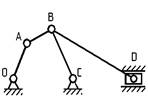 1.     Нулю2.     Единице3.     Двум4.     ТремВопрос 21. Что представляет собой данная механическая система?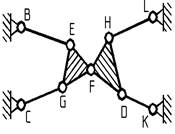 1.     Механизм2.     Ферма3.     Группа Ассура4.     Группа начальных звеньевВопрос 22. Какого класса данный механизм по классификации Л.В.Ассура?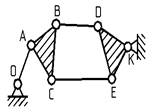 1.     Первого2.     Второго3.     Третьего4.     ЧетвертогоВопрос 23. Чему равна степень подвижности механизма?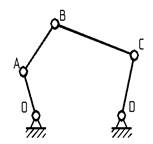 1.     Единице2.     Двум3.     Трем4.     ЧетыремВопрос 24. Чему равна степень подвижности механизма?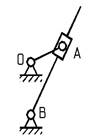 1.     Единице2.     Двум3.     Трем4.     ЧетыремВопрос 25. Заполните пропуск слов: «На поршень компрессора со стороны сжатого газа действует сила Q, которую называют …….».1. движущей силой2. силой трения3. силой полезного сопротивления4. силой вредного сопротивленияВопрос 26. Определить степень подвижности механизма и найти его класс.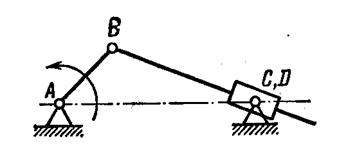 1.     W=1, механизм II класса2.     W=2, механизм I класса3.     W=1, механизм I класса4.     W=2, механизм II классаВопрос 27. Укажите правильное утверждение: машина это…1. кинематическая цепь второго класса, второго порядка2. кинематическая цепь с нулевой степенью подвижности не распадающаяся на более простые кинематические цепи с нулевой степенью подвижности3. кинематическая цепь, не распадающаяся на более простые кинематические цепи4. кинематическая цепь с нулевой степенью подвижностиВопрос 28. Сколько групп Ассура присоединено к первичному механизму?1.     одна2.     две3.     три4.     четыреВопрос 29. Какие из приведенных ниже достоинств вы отнесете к преимуществам сложных кинематических пар перед простыми1.     отсутствие замыкания звеньев2.     высокая технологичность3.     способность передавать большие нагрузки и высокая износостойкость4.     малые ограничения на относительные движения звеньевВопрос 30.  Механизм, структурная схема которого показана на рисунке, называется...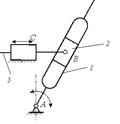 1. кривошипно-кулисным механизмом2. кривошипно-коромысловым механизмом3. кулисно-ползунным механизмом4. шарнирным четырехзвенным механизмом5. двухкулисным механизмомВопрос 31.  Звено 2 механизма, представленного на рисунке, называется...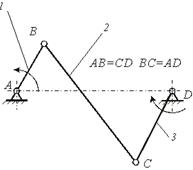 1. шатуном2. коромыслом3. ползуном4. кулисой5. кривошипомВопрос 32.  Звено 3 механизма, структурная схема которого приведена на рисунке, называется...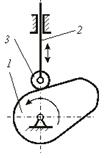 1. коромыслом2. кулачком3. роликом4. толкателемВопрос 33.  Механизм, структурная схема которого показана на рисунке, является...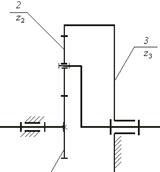 1. приближенным прямолинейно-направляющим механизмом2. передаточным механизмом3. механизмом с выстоями4. точным прямолинейно-направляющим механизмомВопрос 34.  Механизм, структурная схема которого показана на рисунке, является...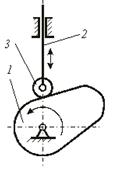 1. приближенным прямолинейно-направляющим механизмом2. передаточным механизмом3. механизмом с выстоями4. точным прямолинейно-направляющим механизмомВопрос 35.  Механизм, структурная схема которого показана на рисунке, называется...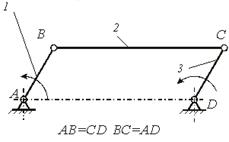 1. шарнирным параллелограммом2. шарнирным антипараллелограммом3. кулисным механизмом4. кривошипно-кулисным механизмом5. кривошипно-коромысловым механизмомРаздел 3 - Структурный анализ и синтез механизмовВопрос 36.  Степень подвижности манипулятора равна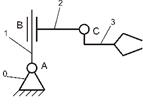 1. 12. 33. 54. 25. 4Вопрос 37.  Степень подвижности манипулятора равна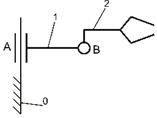 1. 62. 43. 14. 55. 3Вопрос 38.  Степень подвижности манипулятора равна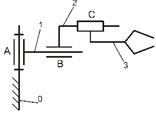 1. 72. 33. 64. 45. 5Вопрос 39 Степень подвижности плоского механизма, структурная схема которого приведена на рисунке, равна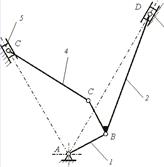 1. 32. 13. 44. 25. 0Вопрос 40.  Степень подвижности, структурная схема которого приведена на рисунке, равна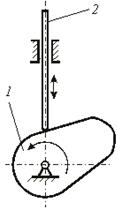 1. 32. 23. 04. 1Вопрос 41.  Степень подвижности, структурная схема которого приведена на рисунке, равна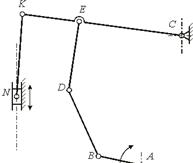 1. 32. 43. 14. 05. 2Вопрос 42.  Степень подвижности пространственного механизма, структурная схема которого приведена на рисунке, равна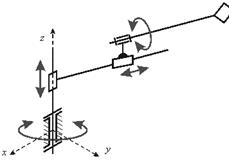 1. 12. 03. 44. 25. 3Вопрос 43.  Степень подвижности механизма, структурная схема которого приведена на рисунке, равна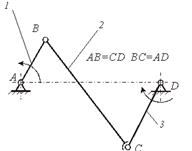 1. 12. 03. 34. 25. 4Вопрос 44.  Степень подвижности механизма, структурная схема которого приведена на рисунке, равна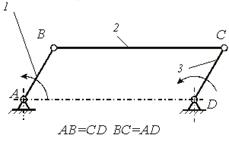 1. 32. 23. 44. 05. 1Вопрос 45.  Степень подвижности механизма, структурная схема которого приведена на рисунке, равна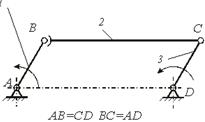 1. 22. 13. 44. 35. 0Вопрос 46.  Степень подвижности механизма, структурная схема которого приведена на рисунке, равна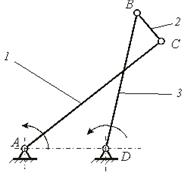 1. 12. 33. 44. 25. 0Вопрос 47.  Степень подвижности механизма, структурная схема которого приведена на рисунке, равна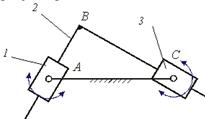 1. 12. 03. 24. 45. 3Вопрос 48.  Кулисой является звено...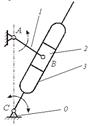 1. 12. 03. 34. 2Вопрос 49.  Степень подвижности механизма у сферической кинематической пары равна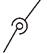 1. 21. 13. 34. 4Вопрос 50.  Степень подвижности механизма, структурная схема которого приведена на рисунке, равна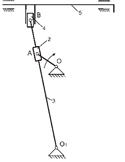 1. 02. 43. 14. 25. 3Вопрос 51.  Класс группы равен...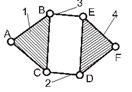 1. 22. 43. 04. 35. 1Раздел 4 - Кинематический анализ механизмовВопрос 52.  Синтез рычажных механизмов, при котором получаемый механизм точно выполняет заданные условия синтеза только в ……………………………………. числе его положений, называется...1. структурным синтезом2. интерполяционным синтезом3. динамическим синтезом4. кинематическим синтезомВопрос 53.  На рисунке приведена структурная схема шарнирного четырехзвенного механизма (1- кривошип, 3- коромысло). В кинематическом анализе механизма должны выполняться зависимости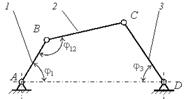 1. φ12 = 0;   φ12=π;2. φ1 = 0;   φ1=π;3. φ1 = π/2;   φ1=3π/2;4. φ3 = 0;   φ3=π;.Вопрос 54.  Если φy- угол удаления; φд- угол дальнего стояния; φс- угол сближения; φб- угол ближнего стояния, то рабочий угол определяется формулой...1. ;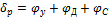 2. ;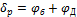 3. ;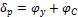 4. ;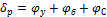 5. .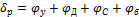 Вопрос 55.  Условия синтеза обычно выражаются в виде...1. неравенств, устанавливающих допустимые области существования параметров синтеза2. целевой функции3. функции положения4. первой передаточной функцииВопрос 56.  Механизмы, в состав которых входит звено, имеющее поверхность, называются...1. кулачковыми2. винтовые3. зубчатые4. фрикционные5. рычажныеВопрос 57.  Математическая машина предназначена для...1. преобразования немеханической энергии в механическую или наоборот2. преобразования материалов3. перемещения материальных объектов4. преобразования информации5. преобразования механической энергии в электрическуюВопрос 58.  Машина двигатель предназначена для...1. преобразования немеханической энергии в механическую или наоборот2. преобразования материалов3. перемещения материальных объектов4. преобразования информацииВопрос 59.  Сложная кинематическая пара имеет...1. одну вращательную и две поступательных степени свободы2. одну вращательную и одну поступательную степени свободы3. две вращательных и одну поступательную степеней свободы4. три вращательных и одну поступательную степеней свободы5. одну вращательную и три поступательных степени свободыВопрос 60.  Степень подвижности механизма, структурная схема которого приведена на рисунке, равна 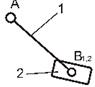 1. 42. 13. 64. 25. 3Вопрос 61.  Механизм, воспроизводящий требуемую функциональную зависимость между  входных и выходных звеньев называется...1. кулисным механизмом2. передаточным механизмом3. направляющим механизмом4. зубчатым механизмом5. рычажным механизмомВопрос 62.  Ход H кривошипно-ползунного механизма (см. рисунок) определяется зависимостью... ( - длина кривошипа 1:  - длина шатуна 3)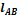 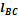 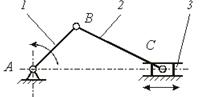 1. ;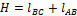 2. ;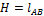 3. ;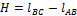 4. .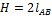 Вопрос 63.  К методам решения  в синтезе механизмов не относится1. метод комбинированного поиска2. метода направленного поиска3. метод случайного поиска4. метод планов скоростей и ускоренийВопрос 64.  Параметры механизма, устанавливаемые заданием на синтез, называются...1. выходными параметрами синтеза механизмов 2. входными параметрами синтеза механизмов3. геометрическими параметрами схемы механизма4. параметрами синтеза механизмаВопрос 65.  Свойство, которое выражает зависимость и должно быть обязательно выполнено в спроектированном механизме, называется...1. параметром синтеза2. этапом синтеза3. основным условием синтеза4. дополнительным условием синтезаВопрос 66.  Точка D будет занимать крайние положения если...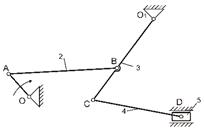 1. кривошип ОА будет находиться в вертикальном положении2. звенья АО и АВ будут находиться на одной прямой3. угол АВО1 будет равен 9004. кривошип ОА будет находиться в горизонтальном положенииВопрос 67.  Проектирование механизма для получения его схемы называется...1. структурным синтезом механизма2. динамическим синтезом механизма3. синтезом механизма4. кинематическим синтезом механизмаВопрос 68. В рычажном механизме двигателя Баландина (см. рис.) Чему равны W, , класс механизма: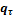 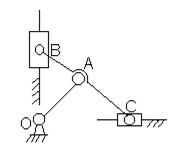 1.  W =1, qτ = 1, II класс;2.  W =2, qτ = 0, II класс;3.  W =0, III класс, qτ  = 0;4.  W =1, qτ = 0, II класс.Вопрос 69. Что произойдет с механизмом (см. рис.), если соотношение длин звеньев сделать :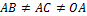 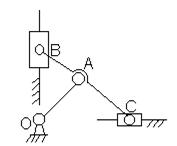 1. В механизме появится еще одна степень свободы;2. Механизм превратится в статически определимую ферму;3. Механизм превратится в статически неопределимую ферму;4. Структурные признаки (W, q, класс) останутся без изменения.Вопрос 70. Дайте характеристику механизму (см. рис.):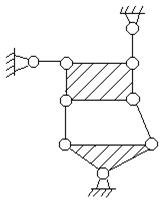 1. Механизм, W = 2, III класс;2. Статически определимая ферма;3. Механизм, W = 1, qτ = 1, III класс;4. Статически определимая ферма, состоящая из двух структурных групп.Вопрос 71. В структурной схеме механизма долбежного станка (см. рис.) выделите группы. и укажите способ их соединения: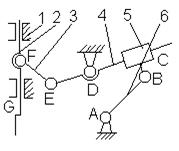 Вопрос 72. Спроектируйте механизм долбежного станка (см. рис.). Укажите правильное решение среди перечисленных: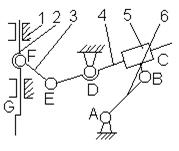 1. А(1в), В(1в), С(1п), D(1в), Е(1в), F(1в), G(1п);2. А(1в), В(3с), С(2ц), D(1в), Е(1в), F(3с), G(2ц);3. А(3с), В(3с), С(1п), D(1в), Е(3с), F(3с), G(1п);4. А(1в), В(3с), С(2ц), D(1в), Е(3с), F(3с), G(1п).Вопрос 73. При проектировании механизма получены следующие структурные схемы (см. рис.). Укажите, что собой представляет кинематическая цепь изображенная:  1) на рис. а;  2) рис. б; 3) рис. в;  г) рис. г, если ХХ||Х'Х'||Х"Х" и ХХYY? Укажите правильное решение среди перечисленных: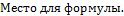 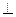 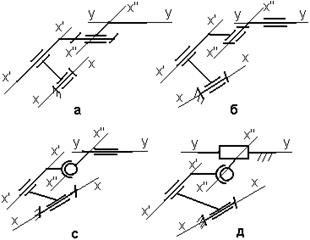 1. Кинематически неизменяемая система;2. Плоский несамоустанавливающийся механизм;3. Плоский самоустанавливающийся механизм;4. Пространственный механизм;5. Сферический механизм.Вопрос 74. Какую пару образуют в плоской схеме звенья 1 и 2 (рис. а) механизма двигателя внутреннего сгорания: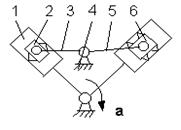 1. Высшую одноподвижную;2. Высшую двухподвижную;3. Низшую одноподвижную;4. Низшую двухподвижную.Раздел 6 - Динамический анализ и синтез механизмовВопрос 1. Какой способ изготовления зубчатых колес обеспечивает?1.     Литье2.     Штамповка3.     Нарезание на станках4.     НакаткаВопрос 2. Какой инструмент применяют для образования профилей зубьев 1.     Долбяк2.     Дисковую фрезу3.     Червячную фрезу4.     Инструментальную рейкуВопрос 3. Какой инструмент применяют для образования профилей зубьев по методу червяка1.     Инструментальную рейку2.     Дисковую фрезу3.     Червячную фрезу4.     Пальцевую фрезуВопрос 4. На каких станках производится нарезание зубьев методом обкатки с помощью 1.     Зубофрезерных2.     Зубострогальных3.     Зубодолбежных4.     Универсальных фрезерныхВопрос 5. По какой прямой на рейке толщина зуба равна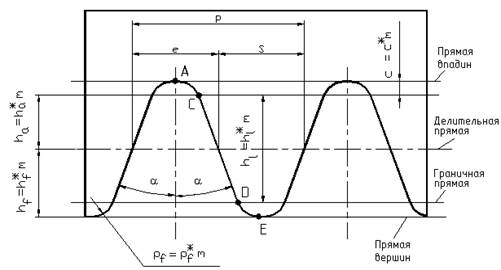 1.     Граничной2.     Делительной (средней, модульной)3.     Вершин зубьев4.     ВпадинВопрос 6. Какие окружности не изменяются при нарезании колеса 1.     Делительные2.     Вершин зубьев3.     Основные4.     ВпадинВопрос 7. У какого колеса с внешними зубьями  по делительной окружности больше ширины впадины?1.     Нормальное (нулевое) колесо2.     Отрицательное колесо3.     Положительное колесо4.     Такого колеса не существуетВопрос 8. Чему равна высота инструментальной рейки?1.     h = m2.     h = 1,25m3.     h = 2,25m4.     h = 2,5mВопрос 9. Чему равен угол ИПРК?1.     α = 15o2.     α = 25o3.     α = 20o4.     α = 30oВопрос 10. Какой участок зуба инструментальной рейки формирует профиль зуба колеса?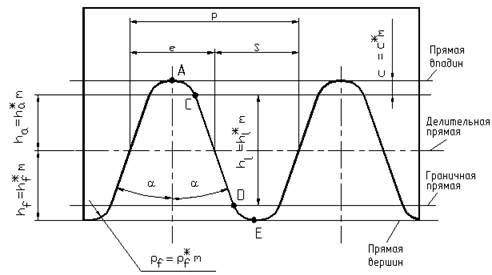 1.     Участок AC2.     Участок CD3.     Участок DE4.     Участок AEВопрос 11. Какая схема иллюстрирует нарезание нулевого колеса?1.     Схема а)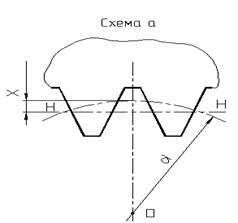 2.     Схема б)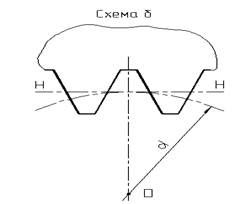 3.     Схема в)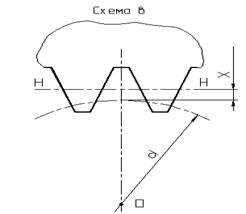 4.     Такая схема на рисунках не показанаВопрос 12. Какая схема иллюстрирует нарезание положительного колеса?1.     Схема а)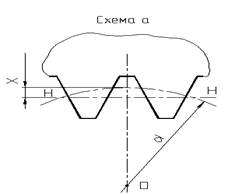 2.     Схема б)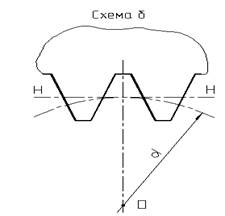 3.     Схема в)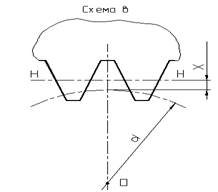 4.     Такая схема на рисунках не показанаВопрос 13. Схема какого колеса показана на рисунке?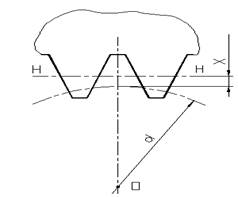 1.     Положительного2.     Нулевого (нормального)3.     Отрицательного4.     ЛюбогоВопрос 14. Схема  какого колеса показана на рисунке?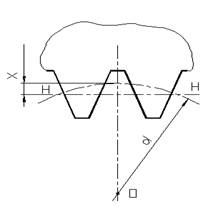 1.     Положительного2.     Нулевого (нормального)3.     Отрицательного4.     ЛюбогоВопрос 15. Какой зуб нарезан с смещением режущего инструмента?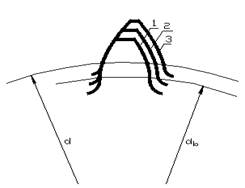 1.     Зуб 12.     Зуб 23.     Зуб 34.     Все зубья нарезаны с одинаковым смещениемВопрос 16. Как влияет коэффициент смещения на изгибную прочность зубьев колеса 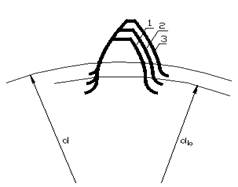 1.     С увеличением коэффициента смещения изгибная прочность зубьев повышается2.     С увеличением коэффициента смещения изгибная прочность зубьев снижается3.     Коэффициент смещения не влияет на изгибную прочность зубьев4.     С уменьшением коэффициента смещения изгибная прочность зубьев повышаетсяВопрос 17. С каким утверждением нарезаны зубъя (для колеса с внешними зубьями)?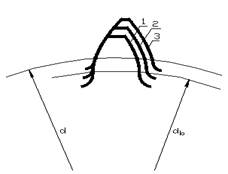 1.     С увеличением коэффициента смещения растет толщина зуба по делительной окружности2.     С увеличением коэффициента смещения уменьшается толщина зуба по окружности вершин3.     С увеличением коэффициента смещения изгибная прочность зубьев повышается4.     С увеличением коэффициента смещения растет толщина зуба по окружности вершинВопрос 18. В какой передаче окружности совпадают с делительными?1.     В равносмещенной2.     В нулевой3.     В неравносмещенной4.     Совпадают всегдаВопрос 19. Чему равно предельно минимальное число зубьев колеса при нарезании его инструментом реечного типа, у которого отсутствует подрез ножки зуба (ha*=1, α =20)?1.     Z = 142.     Z = 303.     Z = 174.     Z = 20Вопрос 20. В какой передаче сохраняет свое теоретическое значение (т.е. совпадает с делительным межосевым расстоянием)?1.     В равносмещенной2.     В нулевой3.     В неравносмещенной4.     В любой из перечисленных вышеВопрос 21. Какой инструмент применяется для нарезания колес с внутренними зубьями?1.     Долбяк2.     Дисковую фрезу3.     Червячную фрезу4.     Инструментальную рейкуВопрос 22. В какой передаче коэффициент смещения равен углу профиля ИПРК?1.     В равносмещенной2.     В нулевой3.     В неравносмещенной4.     В любой из перечисленных вышеВопрос 23. При каком зацеплении суммарный коэффициент смещения равен1.     Нулевом2.     Равносмещенном3.     Неравносмещенном4.     Такого зацепления нетРаздел 7 - Нелинейные уравнения в механизмахВопрос 24. Чему равен суммарный коэффициент смещения в положительной передаче?1. ;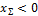 2. 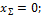 3. ;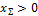 4. Суммарный коэффициент смещения у положительной передачи такой же как и у отрицательной передачиВопрос 25. Какой способ изготовления зубчатых колес обеспечивает наибольшую точность1.     Литье2.     Нарезание на универсальных фрезерных станках по методу копирования3.     Нарезание на зубофрезерных станках по методу обкатки4.     Нарезание на зубострогальных станках по методу обкаткиВопрос 26. Указать условия, которым должен удовлетворять спроектированный зубчатый механизм.1.     условие сборки2.     условие соседства3.     минимальный коэффициент полезного действия4.     степень подвижности W>1Вопрос 27. Укажите явление, наблюдаемое при рассмотрении картины зубчатого зацепления, которое изготовлено инструментальной рейки.1.     интерференция зубьев2.     подрезание ножки зуба3.     заострение зуба4.     короткий зубВопрос 28. Что относится к достоинствам кулачковых механизмов?1.     возможность получения требуемого закона движения ведомого звена2.     трудность изготовления сложного профиля3.     простота синтеза4.     возможность уменьшения точности воспроизведения требуемого закона движения по мере износа профиля кулачкаВопрос 29. Что является синтезом кулачкового механизма?1.     построение профиля кулачка по заданному закону движения толкателя2.     воспроизведение заданного закона движения ведомого звена3.     определение закона движения толкателя по заданным размерам кулачкового  механизма и закону движения кулачка4.     определение угла давленияВопрос 30. Что является недостатком кулачковых механизмов?1.     вероятность быстрого износа профиля кулачка вследствие больших удельных давлений2.     возможность неточного воспроизведения требуемого закона движения выходного звена вследствие износа3.     трудность изготовления сложного  профиля кулачка4.     малозвенностьВопрос 31. Что является достоинством червячной передачи?1.     высокая скорость относительного скольжения винтовой поверхности червяка по зубу червячного колеса2.     сравнительно низкий К.П.Д.3.     возможность реализации больших передаточных чисел4.     сложность изготовления и чуствительность к точности сборкиВопрос 32. В какой последовательности выполняют синтез кулачкового механизма, если задан закон движения толкателя  и допускаемый угол 1.     определяют теоретический профиль методом обращенного движения, практический профиль, графическим дифференцированием определяют скорости и перемещения толкателя, затем минимальный радиус кулачка2.     графическим дифференцированием определяют скорости и перемещения толкателя, определяют минимальный радиус кулачка, теоретический профиль методом обращенного движения и практический профиль3.     графическим дифференцированием определяют скорости и перемещения толкателя, определяют теоретический профиль методом обращенного движения, практический профиль, минимальный радиус кулачка4.     определяют минимальный радиус кулачка, определяют угол давления, определяют скорости и ускоренияВопрос 33. Какой закон движения толкателя кулачкового механизма является главным1.     закон синусоидального ускорения2.     закон косинусоидального ускорения3.     закон постоянной скорости4.     закон постоянного ускоренияВопрос 34. При каком типе движения толкателя кулачкового механизма возникают движение1.     с постоянным ускорением2.     с постоянной скоростью3.     с  косинусоидальным ускорением4.     с синусоидальным ускорениемВопрос 35. Угол верхнего выступа в кулачковом механизме обозначен цифрой...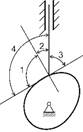 1. 32. 43. 24. 15. ни один из изображенных Вопрос 36. Механизм, изображенный на рисунке, называется...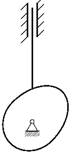 1.роликовым2. тарельчатым цилиндрическим3. тарельчатым плоским4. остроконечным5. тарельчатым сферическимВопрос 37. Для нарезания колес с косыми зубхями используется зуборезный инструмент -...1. гребенка и червячная фреза2. долбяк3. концевая фреза4. червячная фреза5. гребенкаВопрос 38.  Анализ кулачкового механизма осуществляют способом.1-силовым;    2- механическим;    3- фрикционным.Вопрос 39. Преимущественное использование в кулачковых механизмах толкателей с  плоским наконечником связано с ….1. уменьшением трения; 2. возможностью быстрой замены ролика при его изнашивании;  3. снижением шума;   4. исключением заклинивания.Вопрос 40. Диаграмму скоростей кулачкового механизма получают  путем графического   …  диаграммы  ускорений  толкателя.1. сложения ординат;  2. дифференцирования; 3. вычитания ординат; 4. интегрирования.Вопрос 41.  Скоростной характеристикой кулачкового механизма является   ….1. профиль кулачка;  2. закон движения толкателя;  3. угловая скорость вращения кулачка;  4. вид толкателя.Вопрос 42. Диаграмму ускорений толкателя кулачкового механизма получают  путем графического … диаграммы  скорости  толкателя.1. сложения ординат;  2. дифференцирования; 3. вычитания ординат; 4. интегрирования.Вопрос 43.  Закон движения  толкателя кулачкового механизма  называют  ….1. линейным;  2. синусоидальным;  3. косинусоидальным.Вопрос 44. При работе кулачкового  механизма может отсутствовать фаза ... толкателя.1. удаления;    2. дальнего стояния;   3. возвращения. Вопрос 45. Применение конструктивных мер кулачковых механизмов силовым или геометрическим методом имеет целью  ….1. предотвращение соударений кулачка с толкателем; 2. уменьшение количества звеньев и кинематических пар;3. обеспечение постоянного контакта кулачка с толкателем;4. снижение потерь на трение;5. уменьшение износа рабочих поверхностей.Вопрос 46. При нулевом смещении зуборезного инструмента по отношению к заготовке колеса толщина зуба по делительной окружности …..1. остается  неизменной; 2. уменьшается;  3. увеличивается.Вопрос 47. Положительное смещение зуборезного инструмента при нарезании зубчатого колеса …… толщину  по делительной окружности.1. не влияет на;   2. увеличивает;   3. уменьшает.Вопрос 48. При положительном смещении зуборезного инструмента по отношению к заготовке колеса толщина зуба по делительной окружности ...1. остается  неизменной; 2. уменьшается;  3. увеличивается.Раздел 8 – Колебания в рычажных и кулачковых механизмахВопрос 1. Какие передачи применяются для передачи движения между валами, оси которых скрещиваются?1.     Цилиндрические2.     Конические3.     Червячные4.     ГипоидныеВопрос 2. Какие передачи применяются для передачи движения между валами, оси которых параллельны?1.     Цилиндрические2.     Конические3.     Червячные4.     ГипоидныеВопрос 3. Какие передачи применяются для передачи движения между валами, оси которых перпендикулярны?1.     Цилиндрические2.     Конические3.     Червячные4.     ГипоидныеВопрос 4. Какие передачи работают на принципе трения?1.     Ременные2.     Зубчатые3.     Червячные4.     ФрикционныеВопрос 5. Какие передачи работают на принципе зацпления?1.     Ременные2.     Зубчатые3.     Червячные4.     ФрикционныеВопрос 6. ………………………. может быть положительным, отрицательным или равным нулю?1.     Передаточное число2.     Передаточное отношение3.     Модуль зубьев4.     Шаг зацепленияВопрос 7. У какой передачи передаточное отношение будет положительное1.     Цилиндрическая передача внешнего зацепления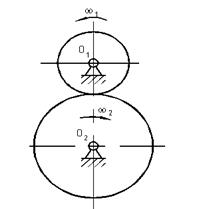 2. Цилиндрическая передача внутреннего зацепления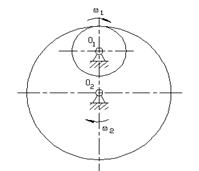 3. Реечная передача при ведущем колесе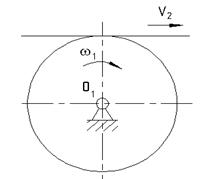 4. Реечная передача при ведущей зубчатой рейке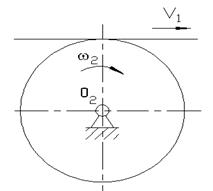 Вопрос 8. У какой передачи передаточное отношение будет отрицательное1. Цилиндрическая передача внешнего зацепления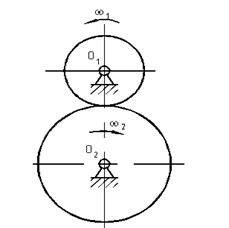 2. Цилиндрическая передача внутреннего зацепления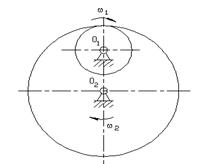 3. Реечная передача при ведущем колесе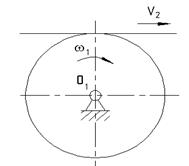 4. Реечная передача при ведущей зубчатой рейке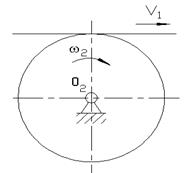 Вопрос 9. У какой передачи передаточное отношение будет положительное1. Цилиндрическая передача внешнего зацепления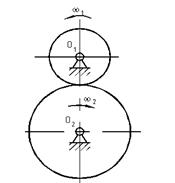 2. Цилиндрическая передача внутреннего зацепления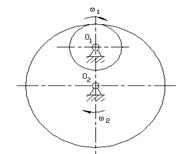 3. Реечная передача при ведущем колесе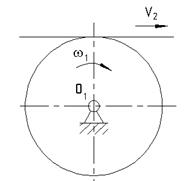 4. Реечная передача при ведущей зубчатой рейке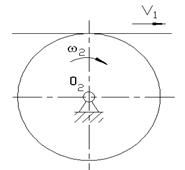 Вопрос 10. У какой передачи передаточное отношение будет отрицательное1. Цилиндрическая передача внешнего зацепления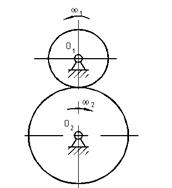 2. Цилиндрическая передача внутреннего зацепления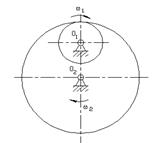 3. Реечная передача при ведущем колесе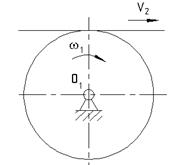 4. Реечная передача при ведущей зубчатой рейке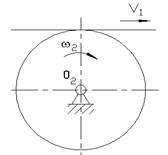 Вопрос 11. Какие окружности являются главными  в относительном движении колес?1.     Делительные окружности2.     Начальные окружности3.     Основные окружности4.     Окружности вершин зубьевВопрос 12. Какой параметр определяет основные показатели зуба и зубчатого колеса?1.     Шаг зубьев2.     Модуль зубьев3.     Передаточное отношение4.     Передаточное числоВопрос 13. Что означает величина "Х" в выражении: X = 1,25 m ?1.     Толщину зуба по делительной окружности2.     Высоту головки зуба нормального зубчатого колеса3.     Высоту ножки зуба нормального зубчатого колеса4.     Шаг зацепленияВопрос 14. По какой окружности нормального зубчатого колеса ширина зуба равна ширине впадины?1.     По делительной2.     По основной3.     По окружности вершин4.     По окружности впадинВопрос 15. Чему равен стандартный коэффициент  для нормальной цилиндрической зубчатой передачи при модуле m > 1 мм?1.     с* = 0,22.     с* = 0,33.     с* = 0,254.     с* = 0,35Вопрос 16. Какие участки сопряженных профилей зубьев передачи внешнего зацепления более всего ……………………….?1.     Эвольвентные участки головок зубьев2.     Эвольвентные участки ножек зубьев3.     Участки, прилегающие к полюсу зацепления4.     Неэвольвентные участкиВопрос 17. Что представляет собой геометрическое место точек зацепления …………………………?1.     Дугу зацепления2.     Рабочий участок профиля зуба3.     Рабочую часть линии зацепления4.     Теоретическую часть линии зацепленияВопрос 18. Какое утверждение является верным1.     Дуги зацепления - это дуги начальных окружностей2.     Дуги зацепления - это дуги основных окружностей3.     Дуги зацепления равны между собой4.     Путь зуба по дуге начальной окружности за время зацепления одной пары зубьев называется дугой зацепленияВопрос 19. Что такое эвольвента1.     Развертка делительной окружности2.     Развертка начальной окружности3.     Развертка основной окружности4.     Кривая, которую описывает любая точка прямой, перекатывающейся без скольжения по окружностиВопрос 20. При каком числе зубьев колеса, нарезанного инструментальной рейкой, будет наблюдаться положительное зацепление (ha* = 1, α = 20o)?1.     Z > 172.     Z < 173.     Z = 174.     Z = 20Вопрос 21. Какие радиусы окружностей обозначены на рисунке?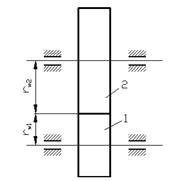 1.     Основных2.     Делительных3.     Начальных4.     Вершин зубьевВопрос 22. Как на диаграмме давлений обозначена зона зацепления зубьев?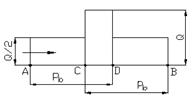 1.     AB2.     AC3.     AD4.     CDВопрос 23. Какой параметр на диаграмме давлений обозначен как Q?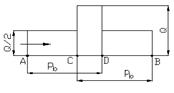 1.     Шаг по делительной окружности2.     Шаг по основной окружности3.     Зона однопарного зацепления зубьев4.     Зона двухпарного зацепления зубьевВопрос 24. Какие окружности показаны на рисунке?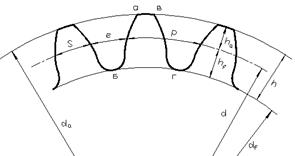 1.     Делительная окружность2.     Основная окружность3.     Окружность вершин зубьев4.     Окружность впадинВопрос 25. Какой параметр зубчатого колеса обозначен буквой ….?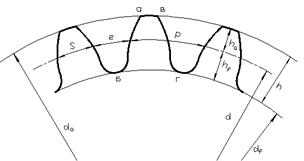 1.     Толщина зуба2.     Шаг зубьев3.     Ширина впадины4.     Высота зубаВопрос 26. Какой параметр зуба нормального зубчатого колеса численно равен ………..?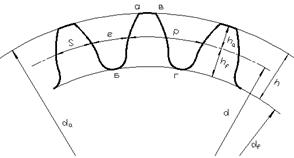 1.     Толщина зуба S2.     Шаг зубьев P3.     Высота головки зуба ha4.     Высота ножки зуба hfВопрос 27. Какой параметр зуба нормального зубчатого колеса численно равен ………?1.     Толщина зуба S2.     Шаг зубьев P3.     Высота головки зуба ha4.     Высота зуба hВопрос 28. Какой параметр нормального зубчатого колеса равен ………………..?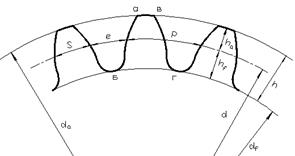 1.     Высота зуба - h2.     Длина профиля зуба - aб3.     Толщина зуба - S4.     Ширина впадины - eВопрос 29. Какой окружности не существует у колеса?1.     Начальной2.     Делительной3.     Основной4.     ВпадинВопрос 30. Какому значению коэффициента соответствует диаграмма давлений, показанная на рисунке?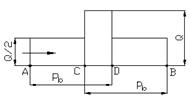 1.     Коэффициент перекрытия ε<1,52.     Коэффициент перекрытия ε< 23.     Коэффициент перекрытия ε= 14.     Коэффициент перекрытия ε= 2Вопрос 31. Чему равен модуль нормального зубчатого колеса, если Z = 17, da = 100 мм?1.     m = 6 мм2.     m = 4 мм3.     m = 5 мм4.     m = 3 ммВопрос 32. Чему равно максимальное значение коэффициента перекрытия прямозубой цилиндрической передачи 1.     ε = 1,52.     ε= 1,983.     ε= 2,04.     ε= 1,2Вопрос 33. Для какой передачи коэффициент перекрытия равен сумме торцового и осевого смещения1.     Цилиндрической прямозубой внешнего зацепления2.     Цилиндрической косозубой внешнего зацепления3.     Цилиндрической прямозубой внутреннего зацепления4.     Цилиндрической косозубой внутреннего зацепленияВопрос 34. Чему равно (по модулю) передаточное отношение зубчатой пары, если угловая скорость ведущего колеса равна 1000 об/мин, а угловая скорость ведомого – 10 об/мин?1.     i = 0,52.     i = 2,03.     i = 5,04.     i = 10,0Вопрос 35. Чему равен угол зацепления  косозубой передачи в торцовом сечении?1.     Больше угла профиля ИПРК2.     Меньше угла профиля ИПРК3.     Равен углу профиля ИПРК4.     Равен углу зацепления прямозубой передачиВопрос 36. Стандартный коэффициент  зазора для нормального зубчатого колеса равен:1.     0,22.     0,253.     0,34.     1,0Вопрос 37. Полное передаточное отношение зацепления, состоящее из n зубчатых колес (m – число внешних зацеплений), равно:1. ;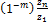 2. ;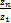 3.  ;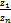 4. .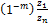 Вопрос 38. Какая информация верна1.     эвольвента не имеет точек внутри основной окружности2.     нормаль к эвольвенте в любой ее точке является касательной к основной окружности3.     длина касательной от точки касания до эвольвенты является радиусом кривизны эвольвенты4.     инволюта – это основная окружность по отношению к эвольвентеВопрос 39. Какое из утверждений верно1.     Паразитные колеса в рядовом зацеплении дают возможность изменить направление вращения ведомого звена2.     Паразитные колеса в рядовом зацеплении не влияют на величину передаточного отношения3.     Паразитные колеса в рядовом зацеплении дают возможность уменьшить габаритные размеры механизма4.     Паразитные колеса в рядовом зацеплении увеличивают потери на трениеВопрос 40. Эвольвентная функция определяется следующим выражением:1. ;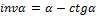 2. ;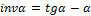 3. ;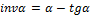 4. .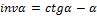 Вопрос 41. Числа зубьев колес одноступенчатой зубчатой передачи равны: z1=20, z2=…... Чему равно отношение угловых скоростей 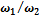 1.     162.     43.     64.     0,25Вопрос 42. Шаг по делительной окружности определяется через модуль m зацепления и число π соотношением:1. ;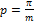 2. ;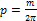 3. ;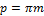 4. .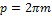 Вопрос 43. Какое из утверждений верно1.          делительная окружность делит зуб на две части: головку и ножку2.          коэффициент скольжения в полюсе равен нулю3.          инволюта – это эвольвентная функция4.          длина активной линии зацепления больше длины теоретической линииВопрос 44. Укажите верные утверждение1.          линия зацепления – это геометрическое место точек контакта сопряженных эвольвентных профилей2.          головка зуба изнашивается быстрее, чем ножка3.          основная и делительная окружности совпадают4.          угол зацепления – угол между линией зацепления и прямой, перпендикулярной межосевой линииВопрос 45. Цилиндрическое эвольвентное зубчатое колесо с нулевым смещением называется положительным, если...1. толщина зуба по делительной окружности равна ширине впадины2. толщина зуба по делительной окружности меньше ширине впадины3. толщина зуба по делительной окружности больше ширине впадины4. число зубьев больше или равно 17Вопрос 46. Отношение шага к числу или долей делительного диаметра, приходящейся на один зуб, называется...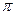 1. коэффициентом высоты головки зуба2. основной окружностью3. делительной окружностью4. модулем зубьев5. коэффициентом радиального зазораВопрос 47. Мультипликаторным зубчатым механизмом называется...1. планетарный зубчатый механизм без избыточных связей2. планетарный зубчатый механизм, модуль передаточного отношения которого меньше единицы3. планетарный зубчатый механизм с двумя и более степенями свободы4. планетарный зубчатый механизм, модуль передаточного отношения которого больше единицыВопрос 48. На рисунке приведена структурная схема многоступенчатой зубчатой передачи. Если число зубьев зубчатого колеса 2’  увеличить в …… раза, то угловая скорость ...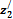 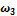 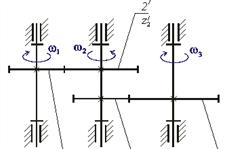 1. увеличится в два раза2. увеличится в четыре раза3. уменьшится в два раза4. не изменитсяВопрос 49. На рисунке приведена структурная схема многоступенчатой зубчатой передачи. Для увеличения угловой скорости зубчатого колеса ……. можно...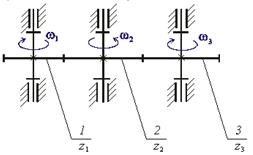 1. уменьшить число зубьев зубчатого колеса 3 z3;2. уменьшить число зубьев зубчатого колеса 1 z1;3. увеличить число зубьев зубчатого колеса 2 z2;4. уменьшить число зубьев зубчатого колеса 2 z2.Вопрос 50. На рисунке изображено цилиндрическое эвольвентное зубчатое колесо. Начальная окружность обозначена цифрой...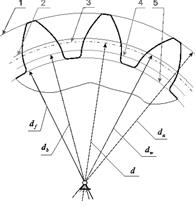 1. 51. 13. 24. 45. 3Вопрос 51. На структурной схеме планетарной передачи сателлиты обозначен буквой...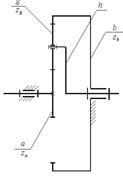 1. g;2. h;3. a4. b.Вопрос 52. Для зубчатого зацепления характерно свойство...1. эвольвентное зацепление обеспечивает постоянство передаточного отношения в процессе зацепления2. в процессе зацепления не происходит относительное скольжение зубьев, а также удельное давление зубьев не меняется3. в процессе зацепления удельное давление одного зуба на другой не меняется4. в процессе зацепления не происходит скольжения зубьев друг относительно друга5. эвольвентное зацепление не обеспечивает постоянство передаточного отношения в процессе зацепленияВопрос 53. Условие скорости в планетарной зубчатой передаче является...1. дополнительным условием синтеза, выражающим необходимость расположения геометрических осей центральных зубчатых колес на одной прямой2. основным условием синтеза, определяющим точность воспроизведения заданного передаточного отношения3. дополнительным условием синтеза, определяющим возможность установки нескольких сателлитов в водиле без соприкосновения вершин зубьев соседних сателлитов4. дополнительным условием синтеза, определяющим возможность сборки передачи при использовании нескольких сателлитовВопрос 54. На рисунке изображены зубья прямозубого цилиндрического эвольвентного зубчатого колеса. Кривая эвольвента представляет собой ……………………..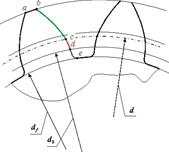 1. cde;2. ab;3. de;4. bcde;5. bcd.Вопрос 55. На рисунке изображено цилиндрическое эвольвентное зубчатое колесо. Окружность, обозначенная на рисунке цифрой 1, называется...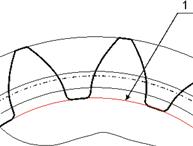 1. начальной окружностью2. окружностью впадин3. окружностью вершин4. основной окружностью5. делительной окружностьюВопрос 56. Если z1 = 50, z2 =10, z3 = 16, z4 = 56, то передаточное число редуктора с точностью до десятых равно...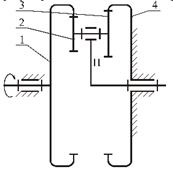 1. 22. 0,033. 0,34. 1,35. 2,43Вопрос 57. Если z1 = 60, z2 =12, z3 = 24, z4 = 72 то передаточное число редуктора с точностью до десятых равно...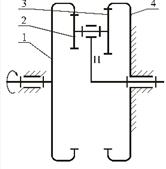 1. 2,672. 0,63. 1,64. 25. 0,4Вопрос 58. Если z1 = 40, z2 =12, z3 = 13, z4 = 39 то передаточное число редуктора с точностью до десятых равно...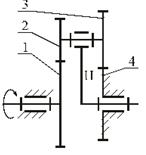 1. 0,92. 2,13. 24. 0,15. 1,9Вопрос 59. Если z1 = 20, z2 =10, z3 = 40 то передаточное число редуктора с точностью до десятых равно...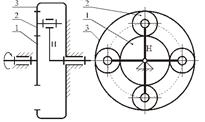 1. 52. 23. 34. 45. 1Вопрос 60. Главными колесами в данном редукторе являются...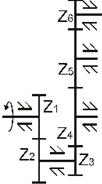 1. 5 и 62. 4 и 53. 3 и 44. 1 и 65. 2 и 3Вопрос 61. Паразитными колесами в данном редукторе являются...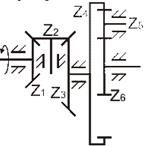 1. 3 и 62. 1 и 63. 2 и 54. 1 и 35. 3 и 4Вопрос 62. передаточное число данного редуктора вычисляется по формуле...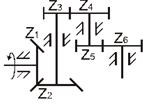 1. ;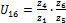 2. ;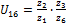 3. ;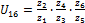 4. ;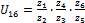 5. .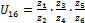 Вопрос 63. передаточное число данного редуктора вычисляется по формуле...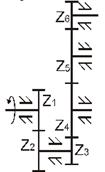 1. ;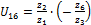 2. ;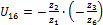 3. ;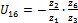 4. ;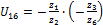 5. 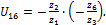 Вопрос 64 передаточное число данного редуктора вычисляется по формуле...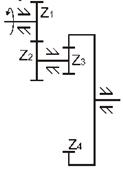 1. ;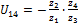 2. ;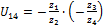 3. ;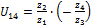 4. .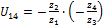 Вопрос 65.  Сателлиты, водило, центральное неподвижное колесо и центральное подвижное колесо – это  звенья…зубчатого механизма.1. простого; 2. планетарного;  3. дифференциального.Вопрос 66. Сателлиты, водило, центральные подвижные зубчатые колеса – это  звенья … зубчатого механизма.1. простого; 2.  планетарного;  3. дифференциального.Вопрос 67. Верно,что при проектировании планетарных зубчатых передач используют условие…             1. сборки; 2. соосности; 3. соседства сателлитов; 4. равенства количества сателлитов и центральных зубчатых колес.Вопрос 68.  Степень подвижности  зубчатого механизма  ….1. W=0;2. W=1;3. W>1;4. W<1.Вопрос 69. Диаметр начальной окружности зубчатого колеса определяется по формуле …              1.     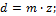 2.            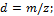 3.             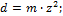 4.              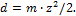 Вопрос 70. Зацепление двух зубчатых колес, при котором угловые скорости колес имеют один знак, называется…1. односторонним; 2. внешним; 3. однообразным; 4. внутренним; 5. положительным.Вопрос 71. Зубчатые механизмы, имеющие разную угловую скорость вращения выходного вала по сравнения с входным, называются  …1. редукторами; 2. вариаторами; 3. мультипликаторами; 4. генераторами.Вопрос 72. Модуль цилиндрического колеса через диаметр делительной окружности этого колеса определяется по формуле …1. m=2d/z;   2. m=d∙z;            3. m=2d∙z;      4. m=d/z.      Вопрос 73. Зацепление двух зубчатых колес, при котором угловые скорости колес имеютразные знаки, называется  …1. односторонним; 2. внешним; 3. однообразным; 4. внутренним; 5. положительным.Вопрос 74. Зубчатые механизмы, имеющие одинаковую угловую скорость вращения выходного вала по сравнения с входным, называются  …1. редукторами; 2. вариаторами; 3. мультипликаторами; 4. генераторами.Вопрос 75.  Параметр зубчатого колеса, зависящий от смещения инструмента при нарезании зубьев, - это  …1. диаметр делительной окружности;2. диаметр основной окружности; 3. толщина зуба по делительной окружности; 4. модуль.Вопрос 76. Назначаемый коэффициент зуборезного инструмента при числе зубьев нарезаемого колеса  Z<Z…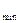 1. равен нулю; 2. отрицателен; 3. положителен;  4. равен единице.Вопрос 77. Шаг зубчатого колеса по делительной окружности определяется уравнением …1.     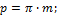 2.     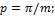 3.     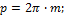 4.     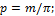 5.     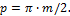 Вопрос 78.  Для зубчатого колеса и зуборезного инструмента, с помощью которого это колесо изготовлено,  главным являются ….1. диаметры окружностей выступов;  2. диаметры окружностей впадин; 3. модуль.Вопрос 79. При модуле m=10 мм полная ширина нулевого цилиндрического прямозубого эвольвентного колеса внешнего зацепления равна  ….1)  31,4 мм;       2)   22,5 мм;        3)   25 мм.Вопрос 80. При модуле m=10 мм  делительной окружности нулевого цилиндрического эвольвентного прямозубого колеса  равен  ….1)  31,4 мм;       2)  22,5 мм;        3) 15,7 мм.Вопрос 81.  Толщину зуба S  нулевого цилиндрического прямозубого эвольвентного колеса  через шаг можно вычислить по формуле …..1) S=P/2;     2) S=2P/π;   3) S=P/π.Вопрос 82. Шаг Р нулевого цилиндрического эвольвентного прямозубого колеса по делительной окружности через толщину по этой окружности можно вычислить по формуле   …..1. Р= 0,5S;              2. P= 2S;         3. P= 0,75S.Вопрос 83. Угол зацепления всегда равен 20 градусам у цилиндрической ……. передачи.1. прямозубой;  2. косозубой;  3. нулевой зубчатой.Раздел 9 – Вибрация. Вибрационные транспортеры.Вопрос 1. На каком принципе или законе основан  расчет механизмов?1.     Принцип возможных перемещений2.     Принцип Даламбера3.     Закон сохранения механической энергии4.     Закон о равенстве сил действия и противодействияВопрос 2. На каком принципе или законе основан метод Жуковского?1.     Принцип Даламбера2.     Закон сохранения механической энергии3.     Закон о равенстве сил действия и противодействия4.     Принцип возможных перемещенийВопрос 3. "Если ко всем силам, действующим на механизм, добавить силы инерции его звеньев, то механизм будет правильным". Что это?1.     Принцип Даламбера2.     Принцип возможных перемещений3.     Закон сохранения механической энергии4.     Закон о равенстве сил действия и противодействияВопрос 4. К чему приводятся элементарные силы инерции звена, совершающего вращательные  движение вокруг оси, не проходящей через центр тяжести звена?1.     К главному вектору сил инерции2.     К главному моменту сил инерции3.     К главному вектору и главному моменту сил инерции4.     Не выполняется приведение элементарных сил инерцииВопрос 5. К чему приводятся элементарные силы инерции звена, совершающего поступательные движение вокруг оси, не проходящей через центр тяжести звена?1.     К главному вектору сил инерции2.     К главному моменту сил инерции3.     К главному вектору и главному моменту сил инерции4.     Не выполняется приведение элементарных сил инерцииВопрос 6. К чему приводятся элементарные силы инерции звена, совершающего качающееся движение?1.     К главному вектору сил инерции2.     К главному моменту сил инерции3.     К главному вектору и главному моменту сил инерции4.     Не выполняется приведение элементарных сил инерцииВопрос 7. К чему приводятся элементарные силы инерции звена, совершающего вращательное движение?1.     К главному вектору сил инерции2.     К главному моменту сил инерции3.     К главному вектору и главному моменту сил инерции4.     Не выполняется приведение элементарных сил инерцииВопрос 8. К чему приводятся элементарные силы инерции звена, совершающего вращательные движение при совпадении центра тяжести с центром вращения звена?1.     К главному вектору сил инерции2.     К главному моменту сил инерции3.     К главному вектору и главному моменту сил инерции4.     Не выполняется приведение элементарных сил инерцииВопрос 9. Почему момент сил инерции кривошипа, совершающего поступательное движение, равен нулю?1.     Равно нулю угловое ускорение звена2.     Равен нулю момент инерции массы звена3.     Равно нулю ускорение центра тяжести звена4.     Равна нулю сила инерции звенаВопрос 10. Что учитывают при определении реакции во вращательной паре?1.     Величина и точка приложения2.     Величина и направление3.     Направление и точка приложения4.     Только величинаВопрос 11. Что учитывают при определении реакции во поступательной паре?1.     Величина и точка приложения2.     Величина и направление3.     Направление и точка приложения4.     Только величинаВопрос 12. В чем заключается условие равенства групп Ассура?1.     Степень подвижности группы Ассура равна нулю2.     Число уравнений статики для группы Ассура равно числу неизвестных3.     Число уравнений статики для группы Ассура не равно числу неизвестных4.     Группа Ассура - это группа подвижных звеньевВопрос 13. В какой последовательности выполняется анализ механизма?1.     Начиная с группы начального звена2.     Начиная со звена, к которому приложена движущая сила или сила полезного сопротивления3.     Начиная с группы, наиболее удаленной от группы начального звена4.     Последовательность расчета не имеет значенияВопрос 14. Из какого уравнения статики находят нормальные составляющие реакций в кинематических парах в группе Ассура с ………. вращательными парами?1.     Уравнение моментов всех сил для звена относительно внутренней кинематической пары2.     Уравнение моментов всех сил для группы относительно внутренней кинематической пары3.     Уравнение равновесия одного из звеньев4.     Уравнение равновесия для всей группыВопрос 15. Из какого уравнения статики находят тангенциальные составляющие реакций в кинематических парах в группе Ассура с ……. вращательными парами?1.     Уравнение моментов всех сил для звена относительно внутренней кинематической пары2.     Уравнение моментов всех сил для группы относительно внутренней кинематической пары3.     Уравнение равновесия одного из звеньев4.     Уравнение равновесия для всей группыВопрос 16. Из чего находят реакции во внутренних кинематических парах групп Ассура?1.     Уравнение моментов всех сил для звена относительно внутренней кинематической пары2.     Уравнение моментов всех сил для группы относительно внутренней кинематической пары3.     Уравнение равновесия одного из звеньев4.     Уравнение равновесия для всей группыВопрос 17. Какая сила определяется по методу Жуковского1.     Движущая сила2.     Сила полезного сопротивления3.     Уравновешивающая сила4.     Сила инерцииВопрос 18. Какие силы являются основными расчетными нагрузками, если сила незначительна, а ускорения звеньев значительны?1.     Силы тяжести2.     Силы трения3.     Силы упругости4.     Силы инерцииВопрос 19. Какие силы определяются методом "жесткого рычага" Жуковского?1.     Движущая сила2.     Уравновешивающая сила3.     Уравновешивающий момент4.     Реакции в кинематических парахВопрос 20. Как направлен вектор сил инерции шатуна АВ?1.     В сторону, противоположную ускорению точки А2.     В сторону, противоположную ускорению точки В3.     Перпендикулярно к звену АВ4.     В сторону, противоположную ускорению центра тяжести звена АВВопрос 21. Как направлен вектор сил инерции шатуна АВ?1.     В сторону, противоположную угловой скорости звена АВ2.     В сторону углового ускорения звена АВ3.     В сторону, противоположную угловому ускорению звена АВ4.     В сторону угловой скорости звена АВВопрос 22. Каким моментом является рабочим момент?1.     Движущим моментом для механизма машины двигателя2.     Движущим моментом для механизма рабочей машины3.     Моментом сопротивления для механизма машины двигателя4.     Моментом сопротивления для механизма рабочей машиныВопрос 23. Что не требуется для определения момента по методу "жесткого рычага" Жуковского?1.     Построения плана скоростей механизма2.     Нагружения "рычага" Жуковского силами, под действием которых механизм находится в состоянии равновесия3.     Определения реакций в кинематических парах механизма4.     Составления уравнения равновесия "жесткого рычага"Вопрос 24. Какое утверждение является верно1.     Движущая сила приложена к ведущему звену и ее направление совпадает с направлением движения ведущего звена2.     Движущая сила приложена к ведомому звену и ее направление совпадает с направлением движения ведомого звена3.     Сила полезного сопротивления приложена к ведущему звену и ее направление совпадает с направлением движения ведущего звена4.     Сила полезного сопротивления приложена к ведомому звену и направлена в сторону, противоположную направлению движения ведомого звенаВопрос 25. При силовом расчете плоских рычажных механизмов всю кинематическую цепь делят на следующие составные части:1.     звено2.     деталь3.     структурные группы и механизмы 1-го класса4.     система из двух звеньев, скрепленных кинематическими парамиВопрос 26. Коэффициент полезного действия при совмещении  машин определяется по формуле ( – коэффициент полезного действия  i-й машины,  – доля энергии, которая затрачивается на функционирование i-й машины):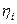 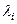 1. ;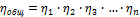 2. ;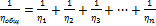 3. ;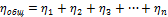 4. .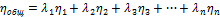 Вопрос 27. Укажите силу полезного сопротивления:1.     сила тяжести груза, поднимаемого мостовым краном2.     сила инерции звена3.     сила трения между поршнем и цилиндром двигателя внутреннего сгорания4.     сила, обусловленная давлением газа на поршень двигателя внутреннего сгоранияВопрос 28. Какие из сил, действующих на звенья механизма, возникают только при трении?1.     силы трения2.     силы упругости пружин3.     усилия в кинематических парах4.     силы инерции звеньевВопрос 29.  Какие из сил действуют во всех положениях механизма?1.     силы инерции2.     силы упругости пружин3.     силы тяжести4.     реакции в кинематических парахВопрос 30.  Метод Ассура основан на1.     равенстве работ на возможных перемещениях механизма и модели2.     равенстве мощностей, развиваемых механизмом  и его моделью3.     равенстве угловых скоростей модели и ведущего звена4.     равенстве линейных скоростей модели и механизмаВопрос 31.  Главный вектор сил инерции  и главный момент сил инерции  точек звена, совершающего вращательное движение, удовлетворяют соотношениям...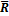 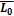 1. 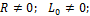 2. . 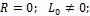 3. . 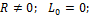 4. . 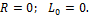 Вопрос 32.  Главный вектор сил инерции и главный момент сил инерции   точек звена, совершающего поступательное движение вокруг оси, не проходящей через центр масс, удовлетворяют соотношениям...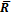 1. 2. 3. 4. Вопрос 33.  Силовой расчет механизмов, основанный на применении динамического анализа называется...1. динамическим2. кинетостатическим3. статическим4. кинематическимВопрос 34.  Главный вектор сил инерции звена, совершающего поступательное движение, направлен...1. противоположно направлению скорости звена2. противоположно направлению ускорения звена3. в ту же сторону, что и скорость звена4. в ту же сторону, что и ускорение звенаВопрос 35.  Необходимое условие режима равенства записывается в виде... ( - работа движущих сил за цикл движения механизма;  - работа сил сопротивления за цикл движения механизма)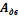 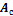 1. ;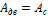 2. ;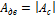 3.;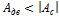 4. .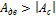 Вопрос 36.  Необходимое условие режима  скоростизаписывается в виде... ( - работа движущих сил за цикл движения механизма;  - работа сил сопротивления за цикл движения механизма)1. ;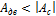 2. ;3. ;4. .Вопрос 37.  Уравнения, устанавливающие взаимосвязь между кинематическими характеристиками движения звеньев механизма, размерами, массами и моментами инерции звеньев называются...1. уравнениями Даламбера2. уравнениями замкнутого векторного контура3. уравнениями преобразования координат4. уравнениями движения механизма5. уравнениями ЛагранжаВопрос 38.  Внешним трением называется...1. внешнее трение, при котором между трущимися поверхностями соприкасающихся тел есть тонкий (порядка 0,1 мкм и менее) слой смазки, обладающий свойствами, отличными от ее обычных объемных свойств2. трение, при котором поверхности трущихся твердых тел полностью отделены друг от друга слоем жидкости3. внешнее трение, при котором трущиеся поверхности соприкасающихся тел покрыты пленками окислов и адсорбированными молекулами газов и жидкостей, а смазка отсутствует4. внешнее трение, при котором между трущимися поверхностями соприкасающихся тел есть слой смазки с обычными объемными свойствамиВопрос 39.  Силой трения  называется...1. составляющая полной реакции для трущихся тел, направленная по общей нормали к поверхностям контакта2. полная реакция, возникающая между трущимися телами при их относительном покое3. полная реакция, возникающая между трущимися телами при их относительном движении4. составляющая полной реакции для трущихся тел, лежащая в общей касательной плоскости к поверхностям контакта и направленная в сторону, противоположную их относительному смещению  Вопрос 40.  Сила трения  направлена...1. противоположно направлению относительной скорости трущихся тел2. по направлению относительного ускорения трущихся тел3. противоположно направлению относительного ускорения трущихся тел4. по направлению относительной скорости трущихся телВопрос 41.  Полезным трением называется...1. противодействие относительному перемещению соприкасающихся тел в направлении, нормальном к плоскости их соприкосновения2. противодействие относительному перемещению соприкасающихся тел3. противодействие относительному перемещению соприкасающихся тел в направлении, лежащем в плоскости их соприкосновения4. противодействие относительному перемещению отдельных частей одного и того же тела при его деформацииВопрос 42.  Кинетическая энергия механизма рассчитывается по формуле...( - момент инерции кулисы 3 относительно оси, проходящей через центр масс – т.  перпендикулярно плоскости чертежа;  - масса кулисы 3;  - угловая скорость кулисы 3; - скорость т. В кулисы 3)   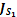 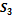 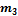 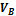 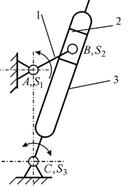 1. ;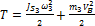 2. ;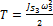 3. ;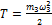 4. .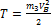 Вопрос 43.  Уравнение движения механизма с одной степенью свободы записывается в виде...( - приведенный момент инерции;  - приведенный момент сил;  - приведенный момент движущих сил;  - приведенный момент сил сопротивления; φ - угловая координата звена приведения; ω - угловая скорость звена приведения;  - значения угловой координаты и угловой скорости звена приведения в начальный момент времени соответственно; t - время)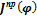 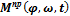 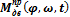 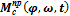 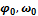 1. ;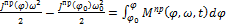 2. ;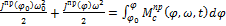 3. ;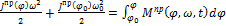 4..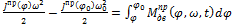 Вопрос 44.  На ползун 1, находящийся на направляющей 2, действует сила , направленная под углом α к общей нормали nn. Тело в покое, если выполняется условие... (ρ - угол трения; - угол трения покоя)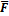 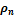 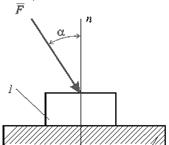 1. ;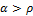 2. ;3. ;4. .Вопрос 45 Коэффициентом полезного действия механизма называется...1. отношение работы сил сопротивления к полезной работе за цикл установившегося движения механизма2. отношение работы сил вредного сопротивления к работе движущих сил за цикл установившегося движения механизма3. отношение работы сил сопротивления к работе движущих сил за цикл установившегося движения механизмаРаздел 10 - Динамическое гашение колебанийВопрос 46.  Движение, при котором кинетическая энергия механизма равна  или является функцией  времени, называется...1. режимом неустановившегося движения2. режимом выбега3. режимом установившегося движения4. режимом разбегаВопрос 47.  Процесс  движения машинного агрегата состоит из разбега, …… и выбега.1. неустановившегося движения; 2. пускового момента;  3. установившегося движения.Вопрос 48.  Процесс  движения машинного агрегата состоит из  разбега, установившегося движения и …1. выбега; 2. неустановившегося движения; 3. пускового момента.Вопрос 49.  Процесс  движения машинного агрегата состоит из ….., установившегося движения и выбега.1. разбега; 2. неустановившегося движения; 3. пускового момента.Вопрос 50Скорость движения входного звена  повышают, …… звеньев.1. увеличивая массы отдельных;  2. увеличивая скорость вращения;  3. уменьшая количество;  4. увеличивая количество.Вопрос 51. Разница частоты вынужденных колебаний механизма с частотой собственных колебаний возникает ....1. резонанс;   2. диссонанс;   3. вибрация;   4. амортизация.Вопрос 52.  Сбалансированный ротор при изменении размера входного звена ….            1. остается уравновешенным;  2. перестает быть уравновешенным;3. меняет положение центра масс.Вопрос 53. Для реализации движения выходного звена с перерывом (паузами)  можно использовать …. механизмы.1. зубчатые;   2. червячные;   3. кулачковые;4. винтовые.Вопрос 54.  У кулачкового механизма передаточное число по абсолютной величине  ….1. больше единицы;   2. равно единице;   3. меньше единицы.Вопрос 55. Механическая передача – это механизм, предназначенный для передачи  … движения.1. вращательного;   2. поступательного;    3. cложного плоскопараллельного.Вопрос 56.  Передаточное отношение зубчатого механизма по абсолютной величине  ….1. больше единицы;  2. равно единице;    3. меньше единицы.Вопрос 57.  Характер движения механизма оценивается коэффициентом ….1. неравномерности;   2. динамичности;  3. равномерности; 4. движения.Вопрос 58.  Скорость входного звена при поступательном движении машинного агрегата …..            1. меняется периодически;   2. остается постоянной;  3. достигает минимального значения.Вопрос 59.  Размеры и массу маховика увеличивают, устанавливая маховик на …. вал1. более быстроходный; 2. менее быстроходный; 3. промежуточный.Вопрос 60.  Размеры и массу маховика уменьшают …..1. устанавливая маховик на более быстроходный вал;2. устанавливая маховик на тихоходный вал;3. повышая угловую скорость вращения входного звена;4. понижая  угловую скорость вращения входного звена.Вопрос 61.  Маховик в механизмах ….1. уменьшает амплитуду периодических колебаний скорости начального звена;2. увеличивает амплитуду периодических колебаний скорости начального звена;   3. уменьшает вибрацию при работе механизма;4. изменяет направление вращения входного звена.Вопрос 62.  Статическое  равновесие звеньев достигают, используя  ….1. противовесы;   2.  пружины;   3. маховики.Вопрос 63.  При кинематическом расчете механизма заданы силы …1. движущие; 2. инерции звеньев; 3. трения.Вопрос 64. При силовом расчете механизма  заданы ……………. сил….1. инерции; 2. сопротивления; 3. трения.Вопрос 65.  Вектор силы трения направлен параллельно вектору ... звена.1. скорости;   2. ускорения;  3. угловой скорости; 4.  силы тяжести.Вопрос 66.  Сила взаимодействия двух звеньев при отсутствии трения направлена...1. по нормали к их поверхности; 2. по касательной к их поверхности; 3. по направлению вектора ускорения; 4. противоположно вектору ускорения.Вопрос 67. Сила инерции звена определяется через его массу и ускорение центра тяжести по  уравнению...  1.    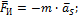 2.    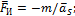 3.    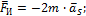 4.    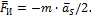 Вопрос 68. Момент сил инерции звена определяется  через его длину и угловое ускорение  по  уравнению …..  1.          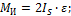 2.     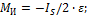 3.      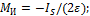 4.      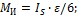 5.      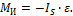 Вопрос 69. Уравнение для определения кинетической энергии звена совершающего вращательное движение, имеет вид  …..1.        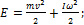 2.      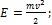 3.       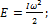 4.     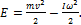 Вопрос 70. Уравнение для определения кинетической энергии звена совершающего сложное параллельное  движение, имеет вид  …..1.        2.      3.       4.     Вопрос 71. Уравнение для определения кинетической энергии звена совершающего поступательное движение, имеет вид  …..1.        2.      3.       4.     Вопрос 72. Параметры, определяемые при силовом расчете механизма, - это...1. движущие силы и моменты сил; 2. силы и моменты сил  полезного сопротивления;3. силы и моменты сил трения;  4. силы внутреннего взаимодействия звеньев.Вопрос 73. Внутренние силы – это силы ….1. движущие;  2. полезного сопротивления; 3. тяжести звеньев; 4. взаимодействия звеньев.Вопрос 74.  Проверку равновесия расчета выполняют с использованием рычага  …..1. Чебышева;  2.  Герца;  3.  Виллиса;  4. Жуковского.Вопрос 75.  При кинетостатическом расчете механизма строятся планы  …..1. скоростей;   2. ускорений;   3. сил.Вопрос 76.  Момент звена механизма измеряется в  ….1.  кг∙м;     2.  кг/м;       3.  кг∙м2;          4.  кг2∙м.Вопрос 77.  Кинетостатический расчет механизмов основан на учете  сил ... звеньев1. трения;    2. сопротивления;    3. инерции;   4. тяжести.Вопрос 78.  Уравновешивающий момент при силовом расчете механизма  прилагают к  ….. звену.  1. входному;  2. выходному;   3. любому.   Вопрос 79. Использование рычага Н.Е. Жуковского при силовом расчете механизма предусматривает перенесение всех известных сил в  точки повернутого плана скоростей  ….1. с сохранением направления сил; 2. c  изменением направления сил;  3. без учета направления сил;   4. c поворотом векторов всех сил на  угол  90°.Вопрос 80. “Рычаг  Н.Е.Жуковского” –  это повернутый на 90° план   ….     механизма.1. сил;   2. ускорений;  3. скоростей;  4. моментов сил.Вопрос 81. “Рычаг  Н.Е.Жуковского” –  это   план  скоростей  механизма, повернутый на ….                  1)  30°;     2)  45°;     3)  60°;      4)  90°. Вопрос 82. “Рычаг  Н.Е.Жуковского” –  это   план  скоростей механизма, повернутый на  …….. …..              1. по направлению движения часовой стрелки; 2. против направления движения часовой стрелки;  3. в произвольном направлении.Вопрос 83.  Силы инерции звена механизма измеряется в  ….1.  кг∙м;     2.  кг/м;       3.  нг∙м2;          4.  н∙м.Вопрос 84. Анализ механизма с учетом сил инерции звеньев называют …1. силовым;   2. кинетостатическим;   3. инерционным;   4. уравновешивающим.Вопрос 85.  Входную силу при силовом расчете механизма прилагают к ….. звену.    1. входному;  2. выходному;   3.  любому.Вопрос 86.  Неуравновешенность  вызывает ….1. повышение динамических нагрузок на опоры;2. неравномерность его вращения;3. уменьшение угловой скорости его вращения;4. увеличение угловой скорости его вращения.Вопрос 87. При силовом расчете механизма применяют метод  …..1. кинетостатики;   2. планов скоростей;  3. планов ускорений; 4. кинематических диаграмм.Вопрос 88. Вектор  силы инерции звена  направлен от центра ………… звена.1. по направлению вектора скорости;  2. противоположно вектору скорости;3. по направлению вектора  ускорения;  4. противоположно вектору  ускорения;Вопрос 89.  Сила полезного сопротивления, действующая на ползун, направлена по направлению ………….. точки  его центра массы.1. по;    2. противоположно;     3. перпендикулярно.Вопрос 90. Сила  движущая, действующая на ползун, направлена ... направлению  точки  его центра массы.1. по;     2. противоположно;     3. перпендикулярно.Вопрос 91.  Сила инерции ползуна направлена ….. направлению  его центра массы.1. по;    2. противоположно;     3. перпендикулярно.Вопрос 92. Силу инерции звена механизма измеряется в….1.  кг∙м;     2.  кг;       3.  Н∙м;          4.  Н.Вопрос 93.  При кинетостатическом расчете механизма определяют ….1. скорости;   2. ускорения;      3. перемещения;    4. силы. А.1 Вопросы для опросаРаздел 1 Введение. Основные понятия 1.1 Основные понятия и определения. 1.2 Кинематические пары и их классификация. 1.3 Структурные, кинематические и конструктивные схемы механизмов.Раздел 2 Основные виды механизмов 2.1 Общая классификация механизмов. 2.2 Механизмы, преобразующие движение. 2.3 Механизмы, преобразующие параметры движения.Раздел 3 Структурный анализ и синтез механизмов 3.1 Структурная классификация. 3.2 Структурный анализ. 3.3 Структурный синтез. 3.4 Структурный анализ плоского рычажного механизма.	Раздел 4 Кинематический анализ механизмов 4.1 Основные кинематические характеристики механизмов.4.2 Цели, задачи и методы кинематического анализа. 4.3 Графический метод и графоаналитический метод кинематического анализа.Раздел 5 Силовой анализ механизмов 5.1 Задачи и методы силового анализа. 5.2 Определение внешних сил. 5.3 Определение сил реакцией в кинематических парах. 5.4 Кинетостатика ведущего звена. 5.5 Определение уравновешивающей силы методом Жуковского.Раздел 6 Динамический анализ и синтез механизмов 6.1 Задачи и методы силового анализа. 6.2 Определение внешних сил. 6.3 Определение сил реакцией в кинематических парах. 6.4 Кинетостатика ведущего звена. 6.5 Определение уравновешивающей силы методом Жуковского.Раздел 7 Нелинейные уравнения в механизмах 7.1 Оптимизация колебательного процесса. 7.2 Уравновешивание и виброзащита машин. 7.3 Уравновешивание машин. 7.4 Уравновешивание вращающихся звеньев. 7.5 Уравновешивание плоских рычажных механизмов. 7.6 Виброзащита машин. Виброгашение. Виброизоляция.Раздел 8 Колебания в рычажных и кулачковых механизмах 8.1 Выбор электродвигателя и влияние его механической характеристики на движение механизма.Раздел 9 Вибрация. Вибрационные транспортеры 9.1 Структурный синтез рычажных механизмов. 9.2 Синтез зубчатых механизмов. 9.3 Основной закон зацепления (Теорема Виллеса).9.4 Теорема эвольвенты. 9.5 Основные параметры эвольвентных зубчатых колес. 9.6 Способы изготовления зубчатых колес.Раздел 10 Динамическое гашение колебаний 10.1 Синтез кулачковых механизмов. 10.2 Структурная схема механизма. 10.3 Законы  движения  ведомого звена.Блок BОценочные средства для диагностирования сформированного уровня компетенции -«уметь»В.1 Типовые задачи:Раздел 1 Введение. Основные понятия 1 Произвести классификационный анализ механизма2 Произвести классификационный анализ механизмаРаздел 2 Основные виды механизмов 1 Сколько кинематических пар в механизме 2 Сколько кинематических пар в механизме Раздел 3 Структурный анализ и синтез механизмов 1 Произвести структурный анализ механизма 2 Произвести структурный анализ механизмаТема 4 Кинематический анализ механизмов 1 Произвести кинематический анализ механизма2 Произвести кинематический анализ механизмаТема 5 Силовой анализ механизмов 1 Произвести силовой анализ механизма2 Произвести силовой анализ механизмаТема 6 Динамический анализ и синтез механизмов 1 Произвести динамический анализ механизма2 Произвести динамический анализ механизмаРаздел 7 Нелинейные уравнения в механизмах 1 Какие характеристические углы будут отсутствовать если механизм характеризовать тангенциальным уравнением2 Какие характеристические углы будут отсутствовать если механизм характеризовать косинусоидальным уравнениемРаздел 8 Колебания в рычажных и кулачковых механизмах 1 Проанализировать механизмы методом ЖуковскогоРаздел 9 Вибрация. Вибрационные транспортеры 1 Определить степень вибрации в механизмах. Какими методами можно избежать наличие вибрации в представленных механизмахТема 10 Динамическое гашение колебаний 1 Произвести кинематический анализ механизма. Какой структурный элемент служит гасителем колебанийБлок СОценочные средства для диагностирования сформированного уровня компетенции -«владеть»С.0 Варианты заданий на выполнение курсовых проектов/работ:1. Анализ и синтез механизма привода металлорежущего станка 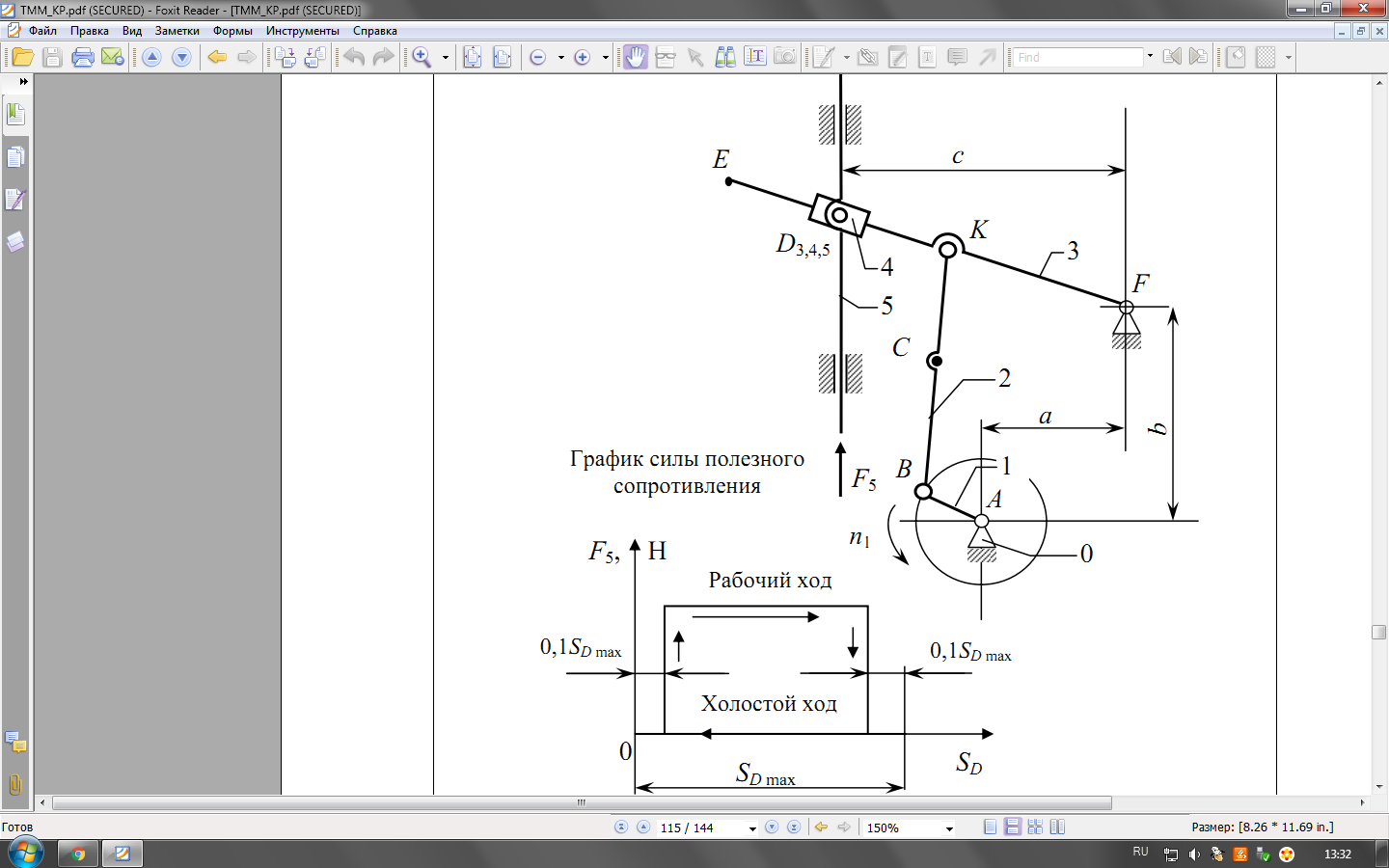 Рисунок 1 – Механизм станка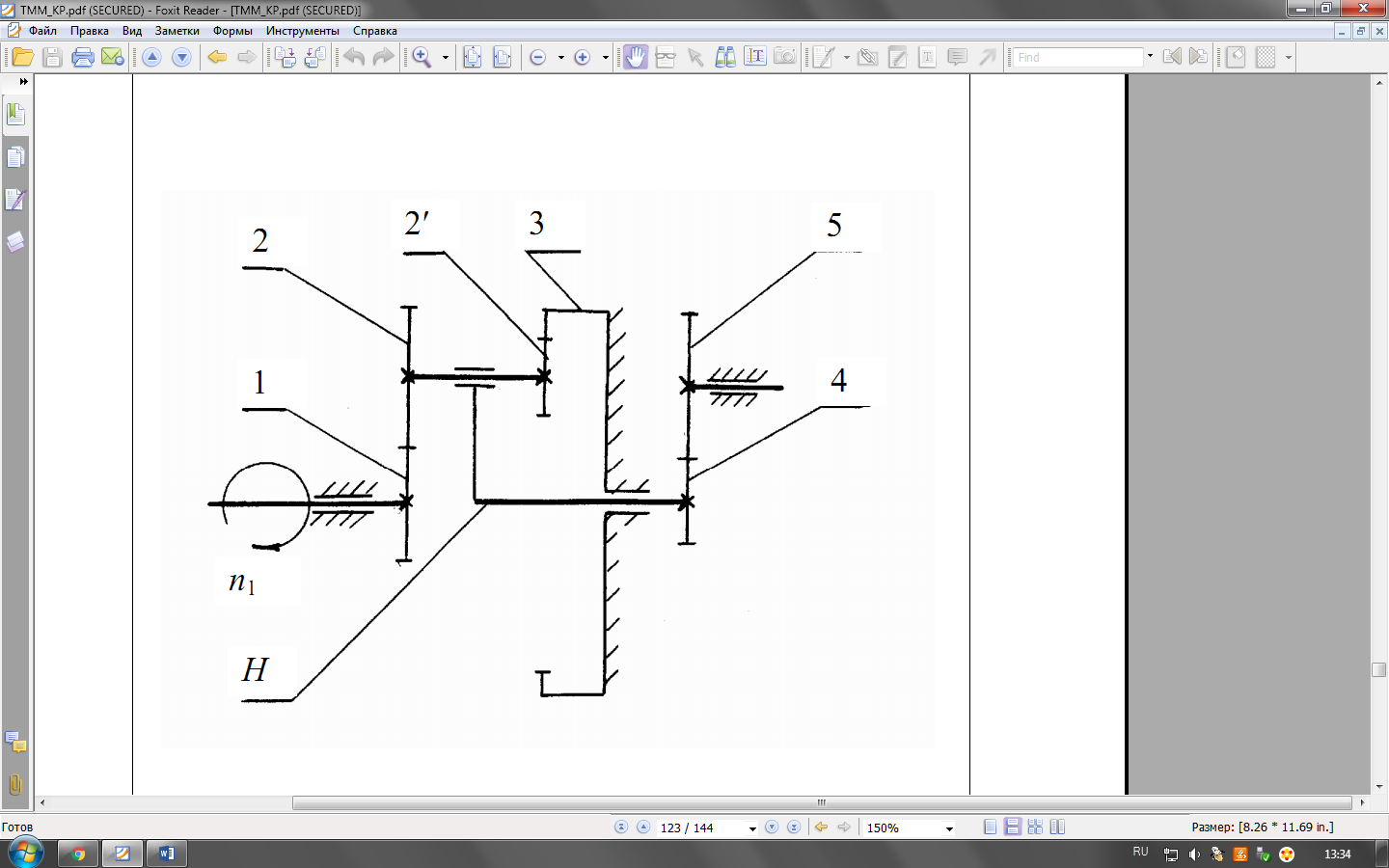 Рисунок 2 – Зубчатый механизм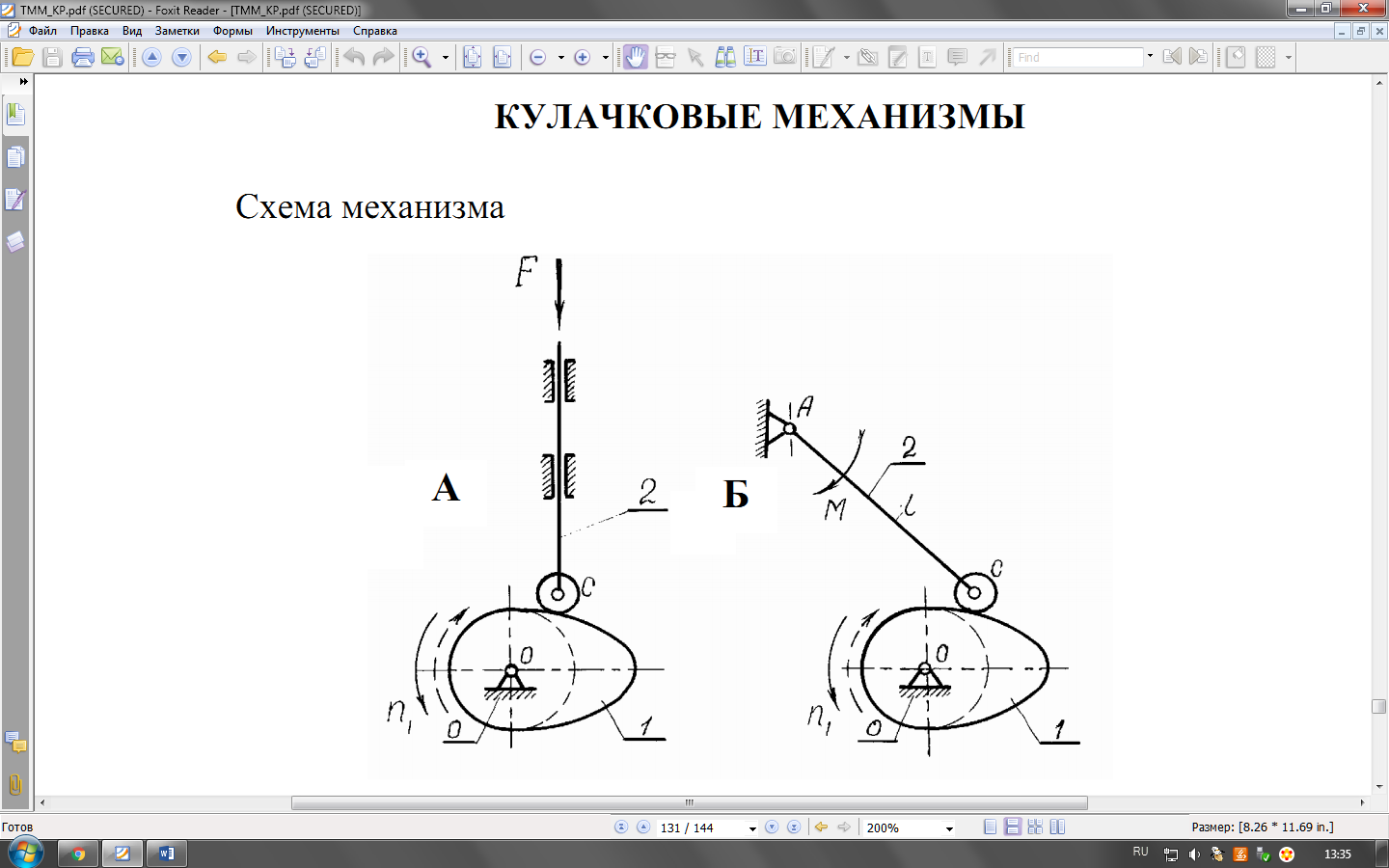 Рисунок 3 – Схема кулачкового механизма Кулачок, 2 – роликовый толкатель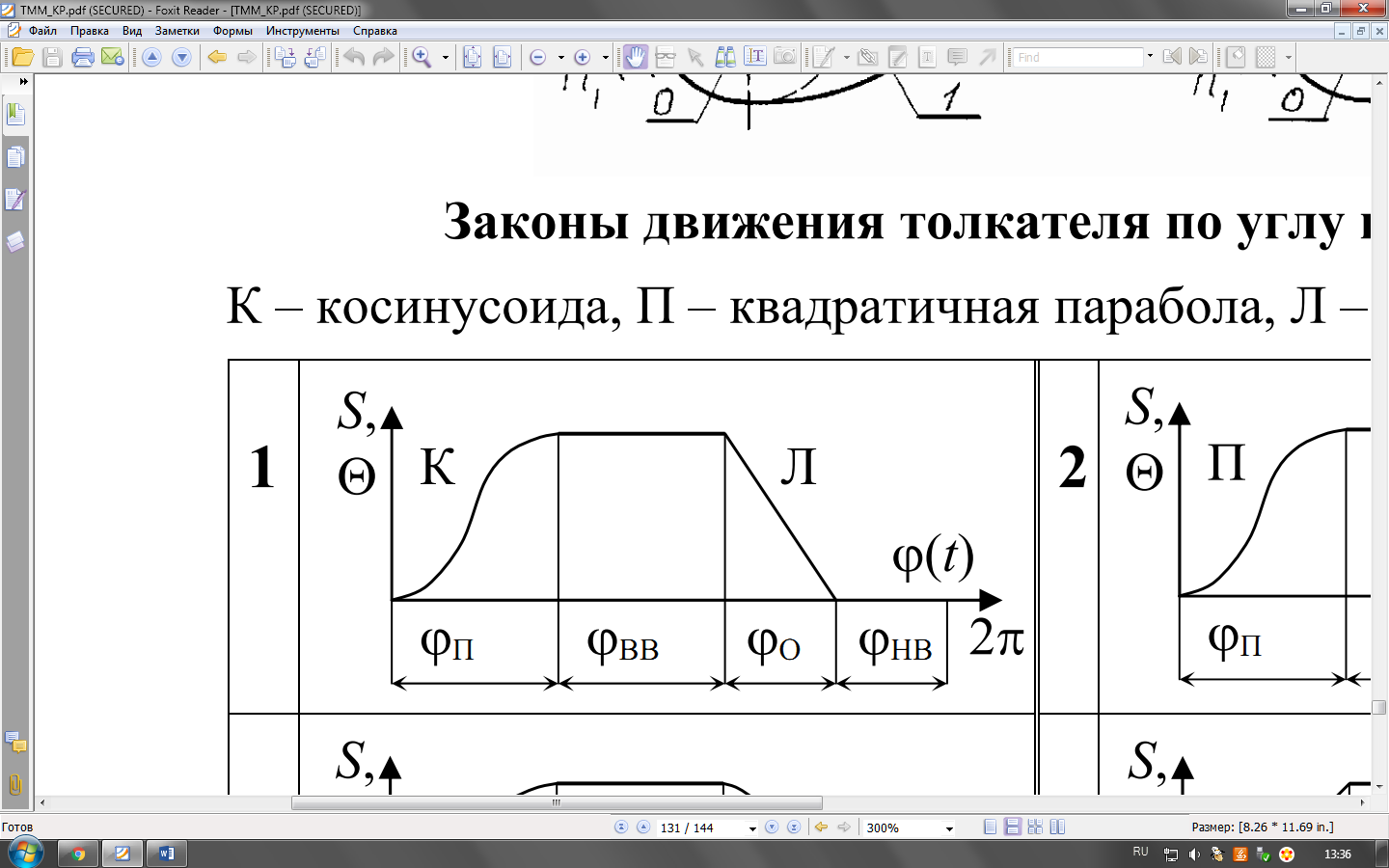 Рисунок 4 – Закон движения толкателя К – косинусоида, Л - линейная зависимость.2. Анализ и синтез механизма привода глубинного насоса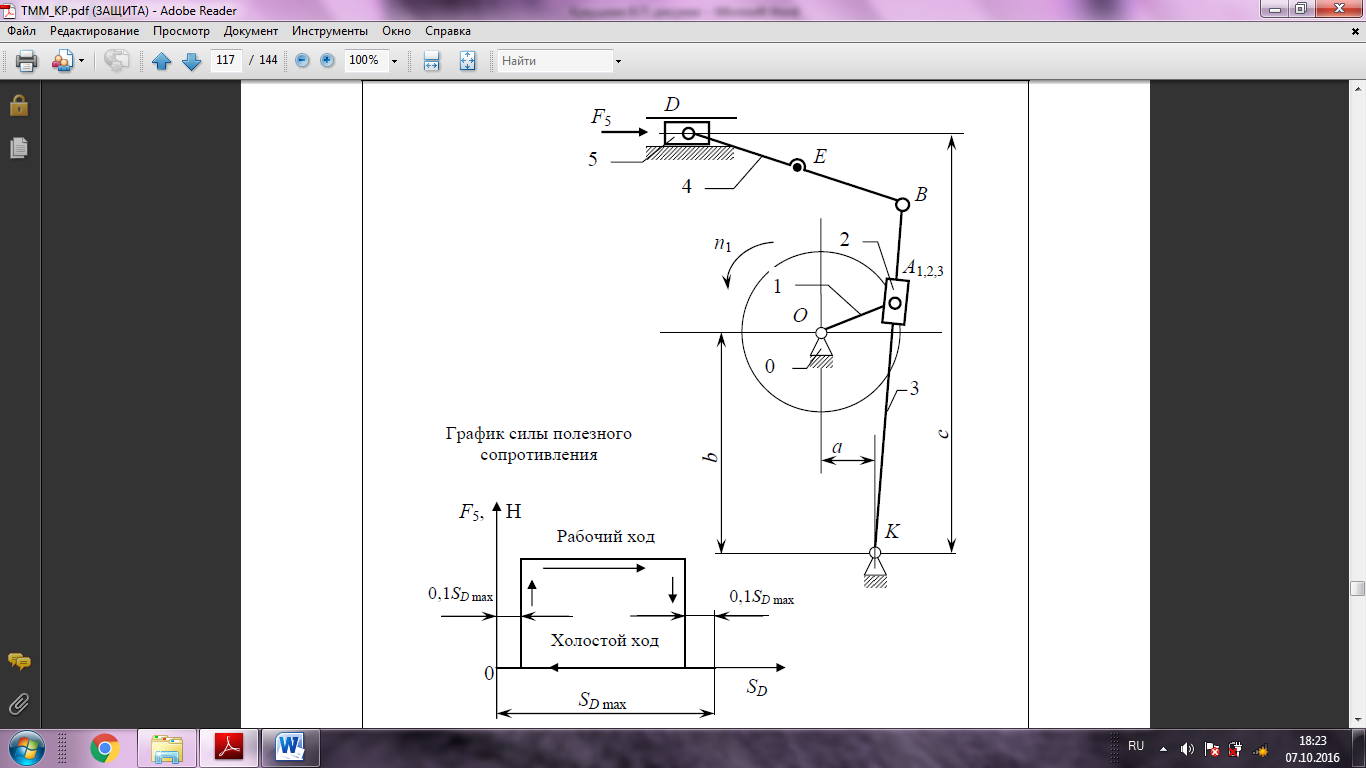 Рисунок 1 – Механизм насоса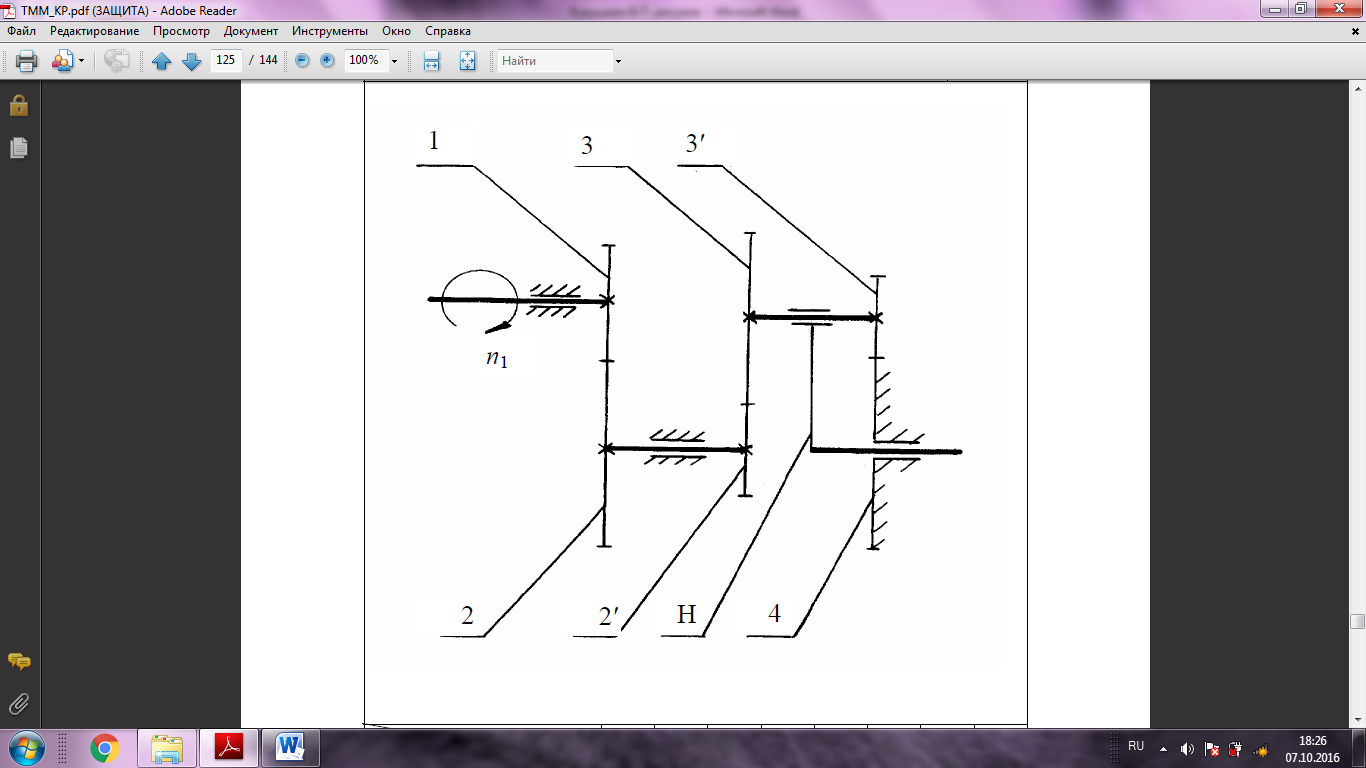 Рисунок 2 – Зубчатый механизмРисунок 3 – Схема кулачкового механизма Кулачок, 2 – роликовый толкатель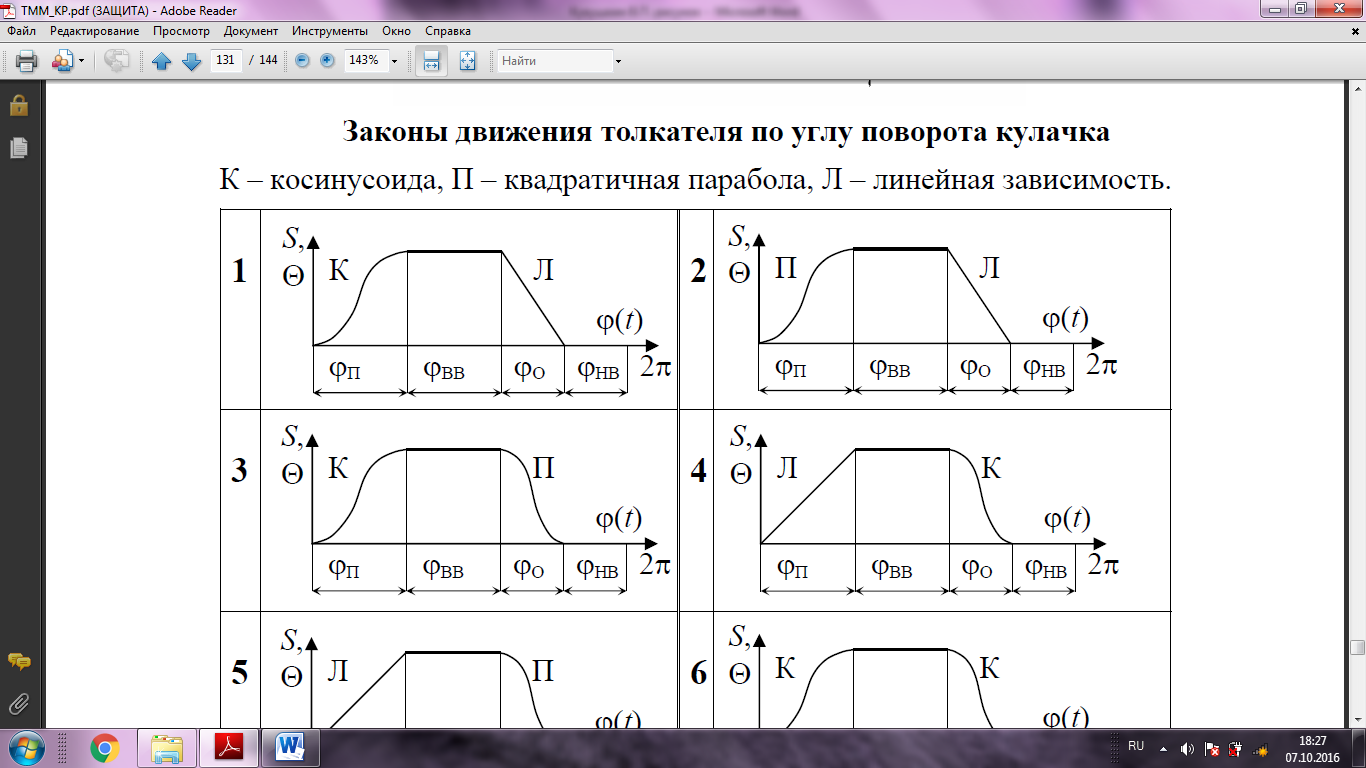 Рисунок 4 – Закон движения толкателя К – косинусоида, Л – линейная зависимость.3. Анализ и синтез механизма привода компрессора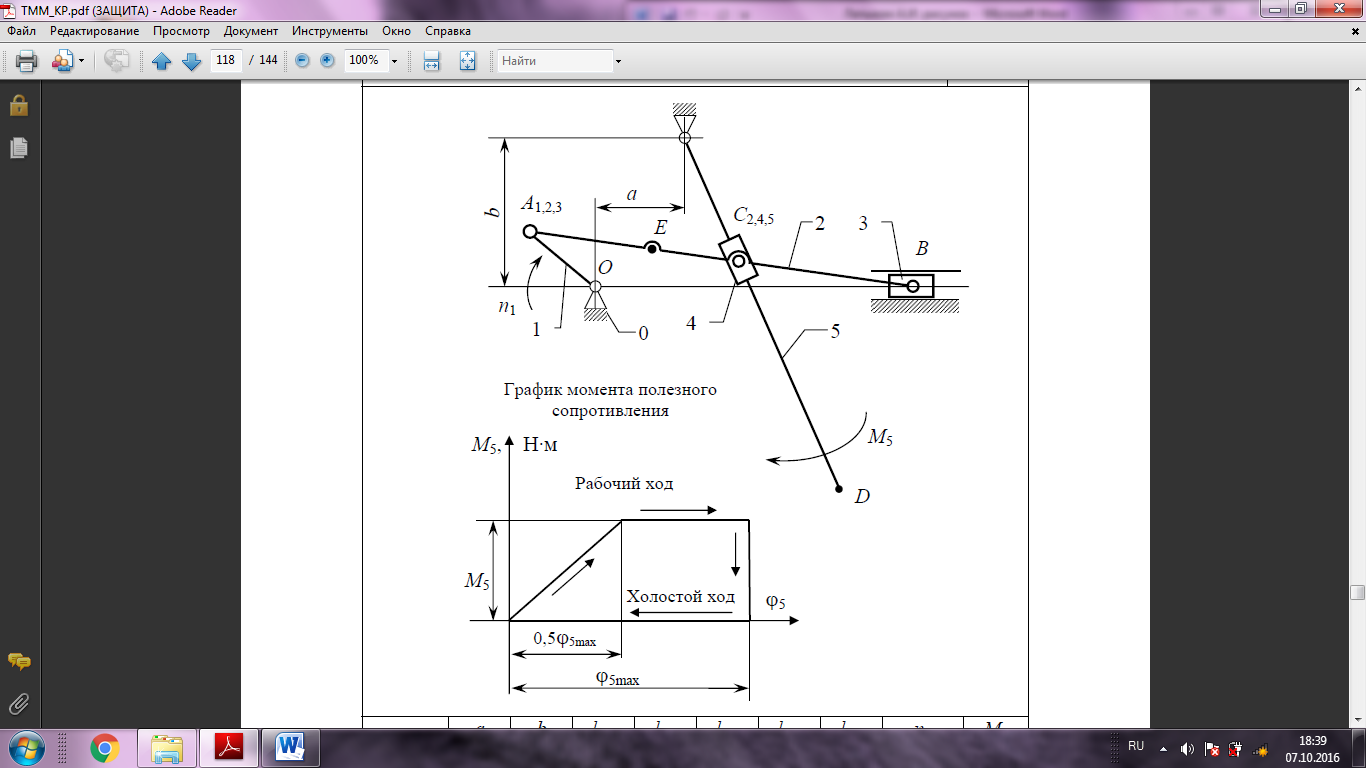 Рисунок 1 – Кривошипно-шатунный механизм с качающейся кулисой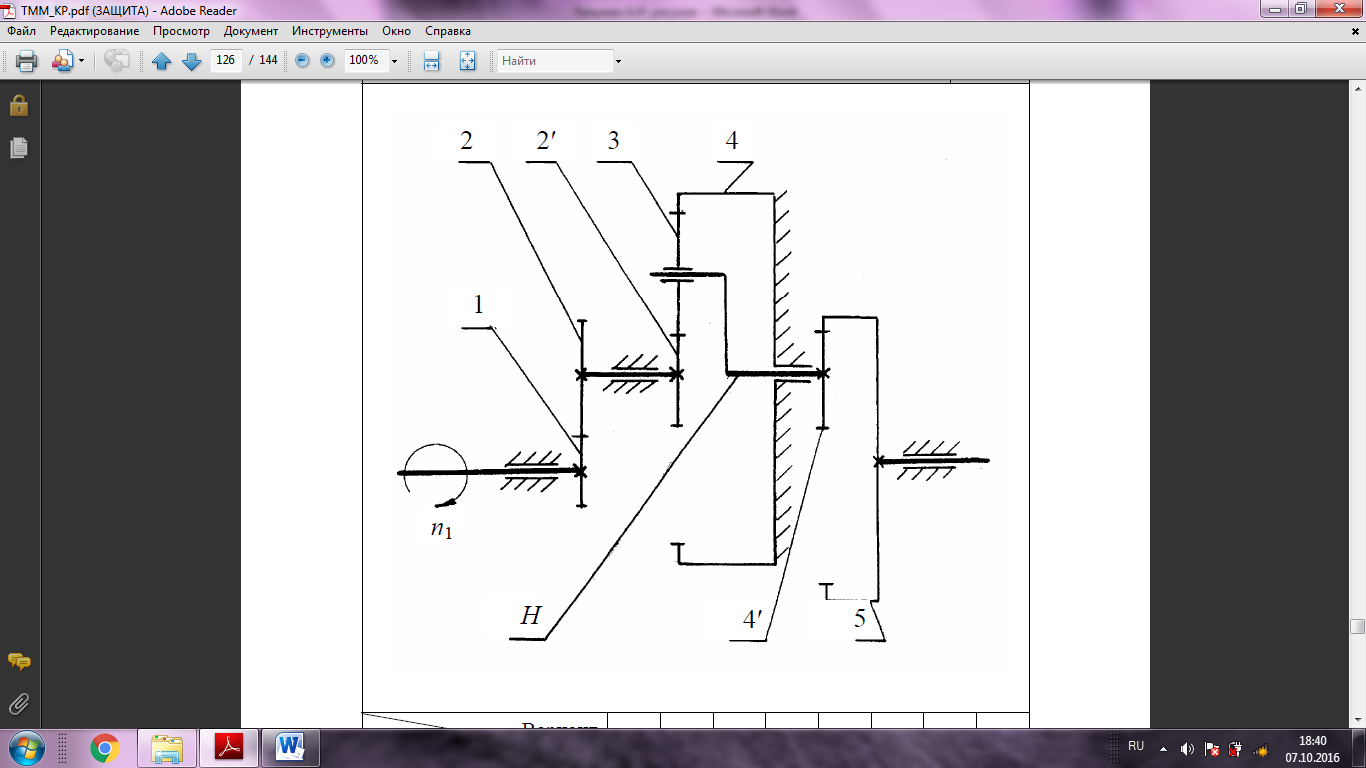 Рисунок 2 – Зубчатый механизмРисунок 3 – Схема кулачкового механизма Кулачок, 2 – роликовый толкатель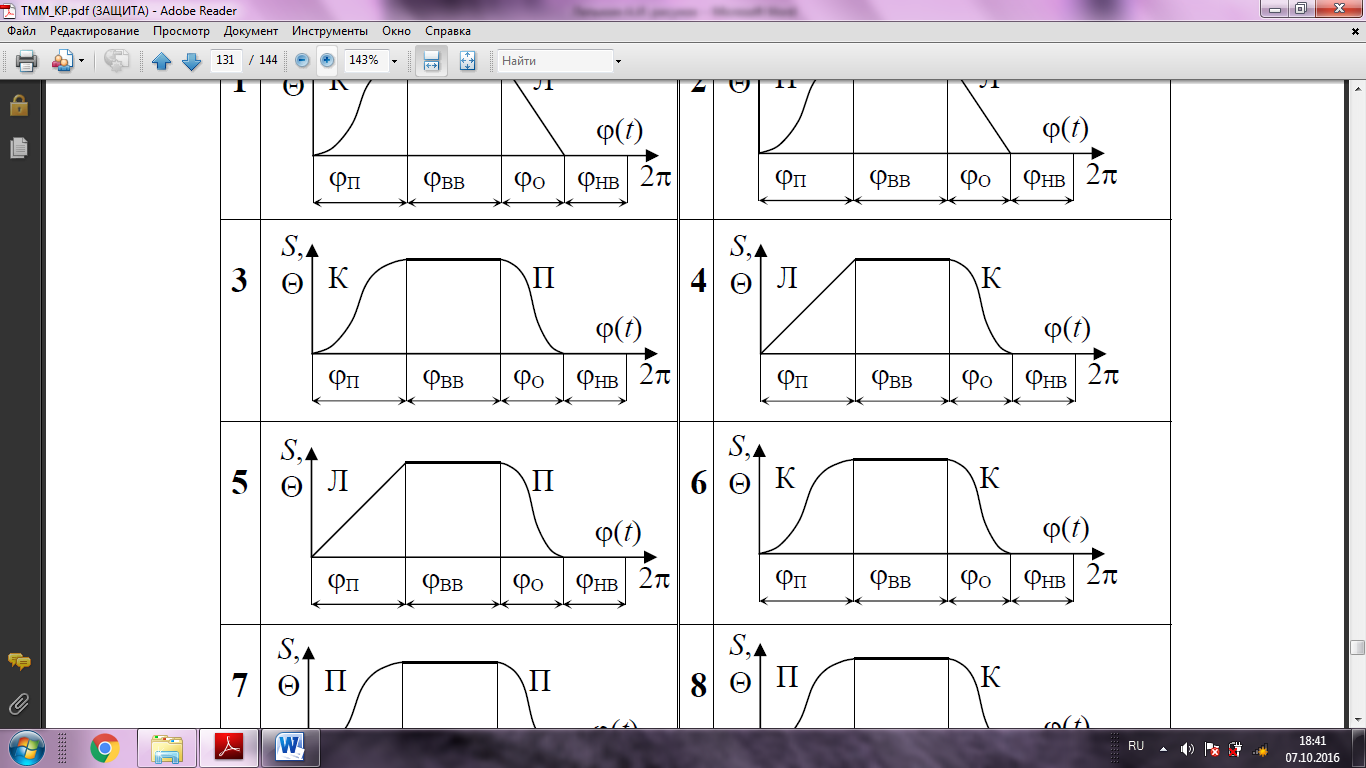 Рисунок 4 – Закон движения толкателя Л – линейная зависимость, П - квадратичная парабола.4. Анализ и синтез механизма привода пресса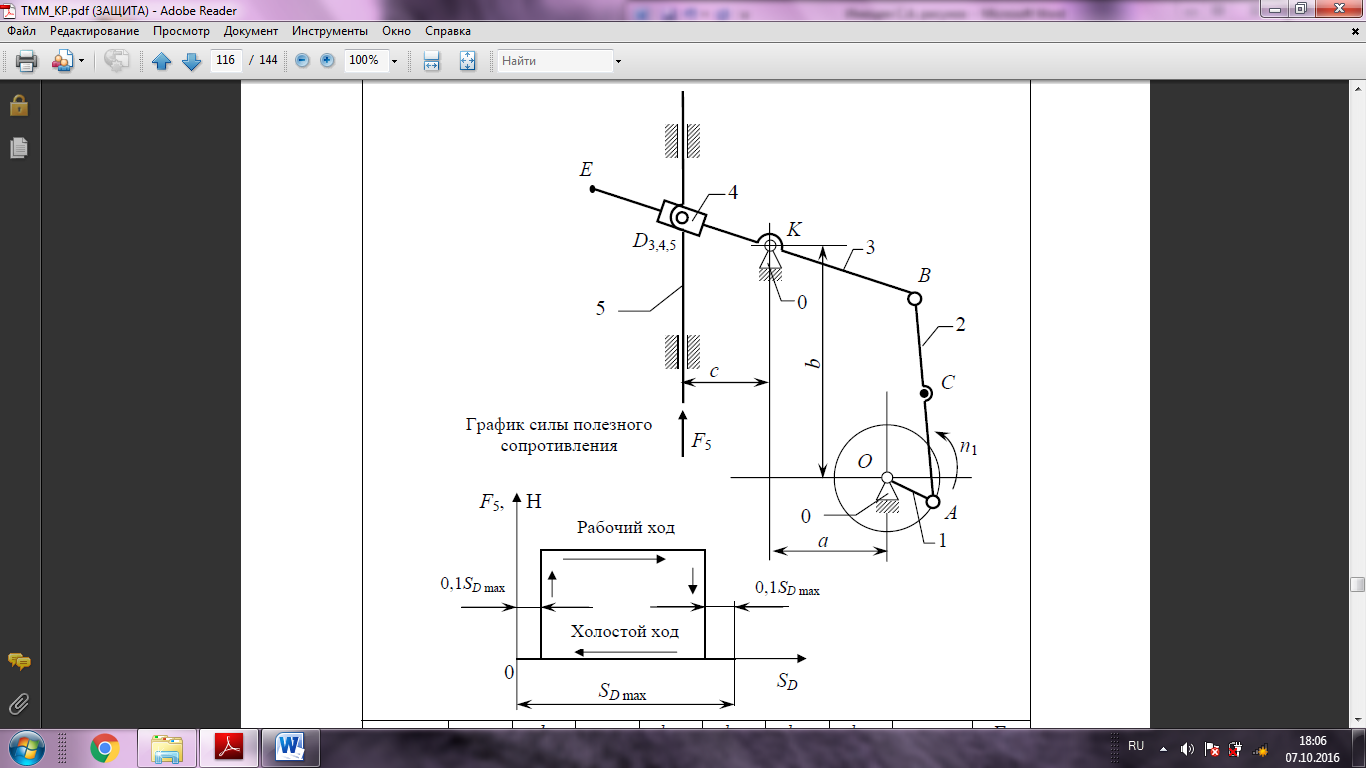 Рисунок 1 – Механизм пресса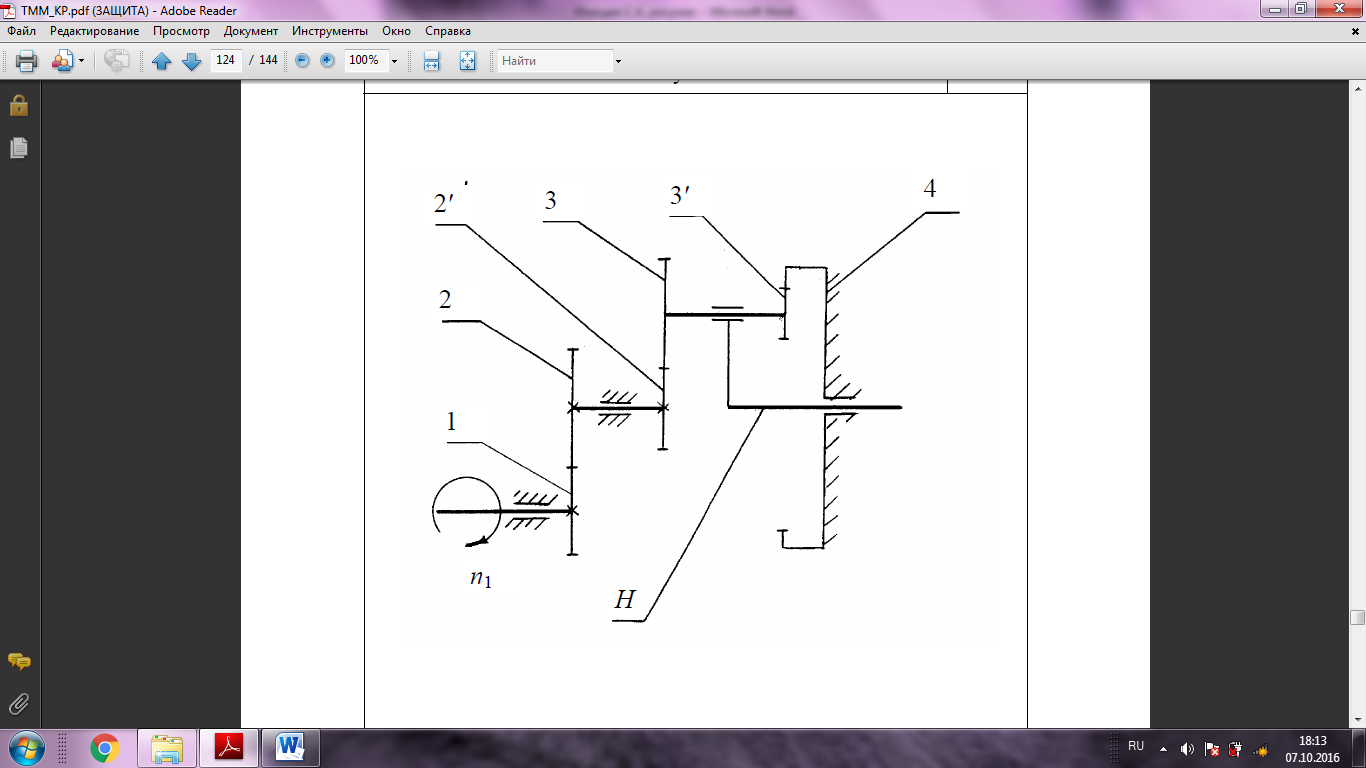 Рисунок 2 – Зубчатый механизмРисунок 3 – Схема кулачкового механизма Кулачок, 2 – роликовый толкатель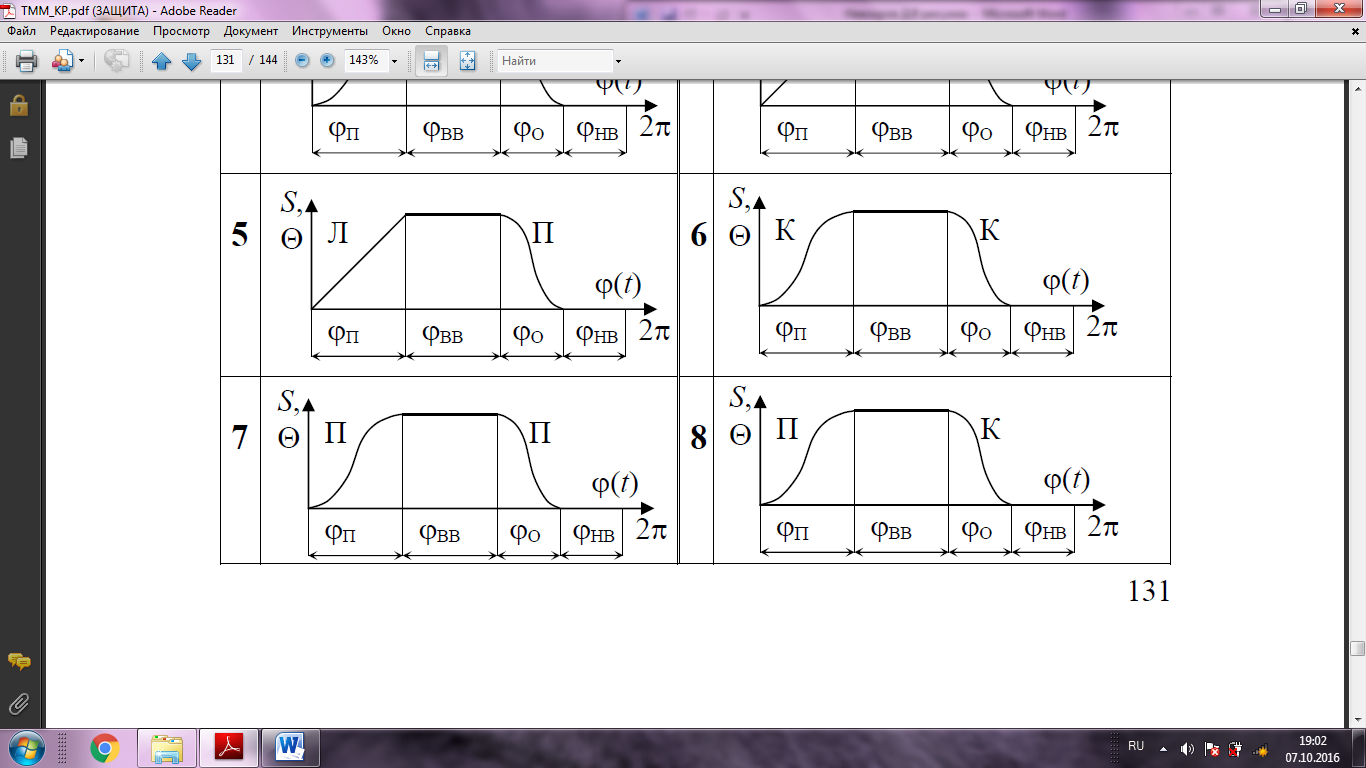 Рисунок 4 – Закон движения толкателя  П - квадратичная парабола.Блок DВопросы к экзамену:1. Анализ и синтез механизмов2. Понятие механизма, детали, звена.3. Название звеньев механизма в зависимости от характера их движения.4. Кинематические пары. Классификация кинематических пар5. Условные изображения кинематических пар6. Кинематические цепи. Классификация кинематических цепей7. Определение числа степеней свободы кинематической цепи8. Пассивные и избыточные связи в кинематической цепи9. Лишние степени свободы кинематической цепи10. Структурная, кинематическая и конструктивная схемы механизма11. Механизм. Классификация механизмов12. Обзор механизмов, преобразующих движение13. Обзор механизмов, преобразующих параметры движения14. Структурная классификация рычажных механизмов15. Обосновать формулу подвижности для пространственного и плоского механизма16. Цель структурного анализа17. Цель структурного синтеза18. Основные кинематические характеристики механизма19. Цели и задачи кинематического анализа20. Методы кинематического анализа21. План положений и план скоростей22. Основные задачи силового анализа23. Силы, действующие на механизм24. Какие силы относятся к внешним? Их определение по величине и направлению.25.  Определение силы реакции в звеньях.26. Рычаг Жуковского                                                                                                                                                                                                                                                                                                                                                                                                                                                                                                                                                                                                                                    27. Динамическая модель механизма. С какой целью применяют динамическую модель механизма? Звено приведения. Выбор звена приведения28. Приведённая масса механизма. Приведённая сила29. Определение класса и порядка групп Ассура30. Виды групп Ассура второго класса31. Графический метод кинематического исследования32. Графическое дифференцирование методом касательных и хорд33. Кинематический анализ методом планов групп Ассура 1 вида34. Кинематический анализ методом планов групп Ассура 2 вида35. Кинематический анализ методом планов групп Ассура 3 вида36. Кинематический анализ методом планов групп Ассура 4 вида37. Кинематический анализ методом планов групп Ассура 5 вида38. Аналитический метод кинематического исследования39. Графоаналитическое определение скоростей и ускорений звеньев и точек четырехзвенного шарнирного механизма, кривошипно-ползунного механизма40. Аналоги скоростей и ускорений41. Динамический анализ и синтез42. Метод Мерцалова43. Главный вектор и главный момент сил инерции44. Коэффициент трения скольжения, Коэффициент трения качения, конус трения45. Коэффициент трения в паре с клиновидным профилем46. Трение в цапфах вращательных пар47. Трение в пятах48. Уравнение энергетического баланса машины49. Неравномерность движения механизмов и машин. Истинная скорость машины. Коэффициент неравномерности хода машины50. Методы динамического гашения колебаний51. Способ регулирования скорости машины в период установившегося движения. Что такое маховик? Его роль в регулировании скорости машины52. Влияние механической характеристики двигателя на движение механизма53. Механический коэффициент полезного действия машины, коэффициент потерь54. Приводы, принципы их работы55. Признаки классификации зубчатых передач56. Кинематика рядного зубчатого механизма. Передаточное отношение многоступенчатых механизмов57. Способы изготовления зубчатых колёс (технологические)58. Основные параметры зубчатого зацепления59. Цилиндрическая зубчатая передача. Геометрические элементы эвольвентного зацепления: полюс зацепления, его положение для внутреннего и внешнего зацепления, линия зацепления, угол зацепления, начальные окружности60. Эвольвента и ее свойства. Построение эвольвенты. Основная окружность. Радиус-вектор эвольвенты, эвольвентный угол, инволюта угла профиля61. Зубчатые механизмы: основной закон зацепления62. Виды зацеплений цилиндрических зубчатых колес: нулевое, положительное, отрицательное63. Подрезание зуба64. Планетарный механизм65. Дифференциальные передачи. Формула Виллиса для расчета передаточного отношения66. Исходный производящий контур67. Три вариант расположения исходного контура при нарезании зубьев68. Качественные показатели зацепления69. Основная задача синтеза планетарной передачи70. Условия подбора числа зубьев71. Эвольвента и ее свойства72. Модуль зубчатого колеса73. Зубчатая рейка, исходный контур, его основные параметры74. Методы изготовления зубчатых колес75. Геометрические показатели качества зацепления76. Кулачковый механизм. Классификация механизмов77. Выбор закона движения ведомого звена. Преимущества и недостатки различных схем кулачковых механизмов78. Порядок синтеза кулачковых механизмов79. Как построить кинематические диаграммы движения выходного звена?80. Построение диаграммы скорости81. Аналоги скоростей. Аналоги ускорений. Законы движения ведомого звена82. Определение основных размеров механизма с ползунным толкателем83. Определение основных размеров механизма с роликовым коромыслом84. Определение основных размеров механизма с тарельчатым толкателем85. Определение угла передачи движения для кулачкового механизма со смещенным толкателем86. Построение профиля кулачка с ползунным толкателем87. Построение профиля кулачка с роликовым коромыслом88. Построение профиля кулачка с тарельчатым толкателем89. Силовое замыкание пары кулачок-толкатель90. Силы, действующие в кулачковом механизме. Углы давления и углы передачи движения в кулачковом механизме.  Описание показателей и критериев оценивания компетенций, описание шкал оцениванияОценивание выполнения практических заданийОценивание выполнения тестов Оценивание выполнения курсового проектаОценивание ответа на экзаменРаздел 3. Методические материалы, определяющие процедуры оценивания знаний, умений, навыков и (или) опыта деятельности, характеризующих этапы формирования компетенцийВ экзаменационный билет включено два теоретических вопроса и практическое задание, соответствующие содержанию формируемых компетенций. Экзамен проводится в устной форме. На ответ студенту отводится 40 минут. За ответ на теоретические вопросы студент может получить максимально 80 баллов, за практическое задание – 20 баллов.Перевод баллов в оценку: 90-100 – отлично, 61-90 – хорошо, 39-60 – удовлетворительно, 0-40 – неудовлетворительно.Или по итогам выставляется дифференцированная оценка с учетом шкалы оценивания.Тестирование проводится с помощью автоматизированной программы: Веб приложение «Универсальная система тестирования БГТИ» На тестирование отводится 60 минут. Каждый вариант тестовых заданий включает вопросов. За каждый правильный ответ на вопрос дается 5 баллов.Перевод баллов в оценку: 85-100 – отлично, 70-84 – хорошо, 50-69 – удовлетворительно, 0-49 – неудовлетворительно.	Формируемые компетенцииПланируемые результаты обучения по дисциплине, характеризующие этапы формирования компетенцийВиды оценочных средств по уровню сложности/шифр раздела в данном документеОПК-3 готовность применять систему фундаментальных знаний (математических, естественнонаучных, инженерных и экономических) для идентификации, формулирования и решения технических и технологических проблем эксплуатации транспортно-технологических машин и комплексовЗнать:законы изображения пространственных форм на плоскости и основные методы решения метрических и позиционных задач.Блок А – задания репродуктивного уровня. Фонд тестовых заданий, вопросы для опроса.ОПК-3 готовность применять систему фундаментальных знаний (математических, естественнонаучных, инженерных и экономических) для идентификации, формулирования и решения технических и технологических проблем эксплуатации транспортно-технологических машин и комплексовУметь:пользоваться стандартами ЕСКД для выполнения чертежей деталей машин, сборочных единиц, схем.Блок В – задания реконструктивного уровня. Практические задачи.ОПК-3 готовность применять систему фундаментальных знаний (математических, естественнонаучных, инженерных и экономических) для идентификации, формулирования и решения технических и технологических проблем эксплуатации транспортно-технологических машин и комплексовВладеть:полученными знаниями для оформления графической и текстовой конструкторской документации согласно с требованиями ЕСКДБлок С – задания практико-ориентированного уровня. Курсовой проект. 4-балльнаяшкалаОтличноХорошоУдовлетворительноНеудовлетворительно100 балльная шкала85-10070-8450-690-49Бинарная шкалаЗачтеноЗачтеноЗачтеноНе зачтено4-балльная шкалаПоказателиКритерииОтличноПолнота выполнения практического задания;Своевременность выполнения задания;Последовательность и рациональность выполнения задания;Самостоятельность решения.Выставляется студенту, если он глубоко и прочно усвоил материал курса, исчерпывающе, последовательно, четко и логически стройно его изложил, умеет тесно увязывать теорию с практикой, свободно справляется с задачами и вопросами, причем не затрудняется с ответами при видоизменении заданий, правильно обосновывает принятые решения, владеет разносторонними навыками и приемами выполнения практических задач.ХорошоПолнота выполнения практического задания;Своевременность выполнения задания;Последовательность и рациональность выполнения задания;Самостоятельность решения.Выставляется студенту, если он твердо знает материал курса, грамотно и по существу излагает его, не допуская существенных неточностей в ответе на вопрос, правильно применяет теоретические положения при решении практических вопросов и задач, владеет необходимыми навыками и приемами их выполнения.УдовлетворительноПолнота выполнения практического задания;Своевременность выполнения задания;Последовательность и рациональность выполнения задания;Самостоятельность решения.Выставляется студенту, если он имеет знания только основного материала, но не усвоил его деталей, допускает неточности. Недостаточно правильные формулировки, нарушения логической последовательности изложения программного материала, испытывает затруднения при выполнении практических задачНеудовлетворительно Полнота выполнения практического задания;Своевременность выполнения задания;Последовательность и рациональность выполнения задания;Самостоятельность решения.Выставляется студенту, который не знает значительной части программного материала, допускает существенные ошибки, неуверенно, с большими затруднениями решает практические задачи или не справляется с ними самостоятельно.4-балльнаяшкалаПоказателиКритерииОтличноПолнота выполнения тестовых заданий;Своевременность выполнения;Правильность ответов на вопросы;Самостоятельность тестирования.Выполнено 85-100 % заданий предложенного теста, в заданиях открытого типа дан полный, развернутый ответ на поставленный вопросХорошоПолнота выполнения тестовых заданий;Своевременность выполнения;Правильность ответов на вопросы;Самостоятельность тестирования.Выполнено 70-84 % заданий предложенного теста, в заданиях открытого типа дан полный, развернутый ответ на поставленный вопрос; однако были допущены неточности в определении понятий, терминов и др.УдовлетворительноПолнота выполнения тестовых заданий;Своевременность выполнения;Правильность ответов на вопросы;Самостоятельность тестирования.Выполнено 50-69 % заданий предложенного теста, в заданиях открытого типа дан неполный ответ на поставленный вопрос, в ответе не присутствуют доказательные примеры, текст со стилистическими и орфографическими ошибками.Неудовлетворительно Полнота выполнения тестовых заданий;Своевременность выполнения;Правильность ответов на вопросы;Самостоятельность тестирования.Выполнено 0-49 % заданий предложенного теста, на поставленные вопросы ответ отсутствует или неполный, допущены существенные ошибки в теоретическом материале (терминах, понятиях).4-балльная шкалаПоказателиКритерииОтлично1Полнота выполнения курсового проекта2Своевременность выполнения проекта3Последовательность и рациональность выполнения проекта4Самостоятельность выполненияВыставляется студенту, если он глубоко и прочно усвоил материал курса, исчерпывающе, последовательно, четко и логически стройно его изложил, умеет тесно увязывать теорию с практикой, свободно справляется с задачами и вопросами, причем не затрудняется с ответами при видоизменении заданий, правильно обосновывает принятые решения, владеет разносторонними навыками и приемами выполнения практических задач.Хорошо1Полнота выполнения курсового проекта2Своевременность выполнения проекта3Последовательность и рациональность выполнения проекта4Самостоятельность выполненияВыставляется студенту, если он твердо знает материал курса, грамотно и по существу излагает его, не допуская существенных неточностей в ответе на вопрос, правильно применяет теоретические положения при решении практических вопросов и задач, владеет необходимыми навыками и приемами их выполнения.Удовлетворительно1Полнота выполнения курсового проекта2Своевременность выполнения проекта3Последовательность и рациональность выполнения проекта4Самостоятельность выполненияВыставляется студенту, если он имеет знания только основного материала, но не усвоил его деталей, допускает неточности. Недостаточно правильные формулировки, нарушения логической последовательности изложения программного материала, испытывает затруднения при выполнении практических задачНеудовлетворительно 1Полнота выполнения курсового проекта2Своевременность выполнения проекта3Последовательность и рациональность выполнения проекта4Самостоятельность выполненияВыставляется студенту, который не знает значительной части программного материала, допускает существенные ошибки, неуверенно, с большими затруднениями решает практические задачи или не справляется с ними самостоятельно.4-балльная шкалаПоказателиКритерииОтличноПолнота изложения теоретического материала;Полнота и правильность решения практического задания;Правильность и/или аргументированность изложения (последовательность действий);Самостоятельность ответа;Культура речи.Дан полный, в логической последовательности развернутый ответ на поставленный вопрос, где он продемонстрировал знания предмета в полном объеме учебной программы, достаточно глубоко осмысливает дисциплину, самостоятельно, и исчерпывающе отвечает на дополнительные вопросы, приводит собственные примеры по проблематике поставленного вопроса, решил предложенные практические задания без ошибок.ХорошоПолнота изложения теоретического материала;Полнота и правильность решения практического задания;Правильность и/или аргументированность изложения (последовательность действий);Самостоятельность ответа;Культура речи.Дан развернутый ответ на поставленный вопрос, где студент демонстрирует знания, приобретенные на лекционных и семинарских занятиях, а также полученные посредством изучения обязательных учебных материалов покурсу, дает аргументированные ответы, приводит примеры, в ответе присутствует свободное владение монологической речью, логичность и последовательность ответа. Однако допускается неточность в ответе. Решил предложенные практические задания с небольшими неточностями.УдовлетворительноПолнота изложения теоретического материала;Полнота и правильность решения практического задания;Правильность и/или аргументированность изложения (последовательность действий);Самостоятельность ответа;Культура речи.Дан ответ, свидетельствующий в основном о знании процессов изучаемой дисциплины, отличающийся недостаточной глубиной и полнотой раскрытия темы, знанием основных вопросов теории, слабо сформированными навыками анализа явлений, процессов, недостаточным умением давать аргументированные ответы и приводить примеры, недостаточно свободным владением монологической речью, логичностью и последовательностью ответа. Допускается несколько ошибок в содержании ответа и решении практических заданий.Неудовлетворительно Полнота изложения теоретического материала;Полнота и правильность решения практического задания;Правильность и/или аргументированность изложения (последовательность действий);Самостоятельность ответа;Культура речи.Дан ответ, который содержит ряд серьезных неточностей, обнаруживающий незнание процессов изучаемой предметной области, отличающийся неглубоким раскрытием темы, незнанием основных вопросов теории, несформированными навыками анализа явлений, процессов, неумением давать аргументированные ответы, слабым владением монологической речью, отсутствием логичности и последовательности. Выводы поверхностны. Решение практических заданий не выполнено, т.е студент не способен ответить на вопросы даже при дополнительных наводящих вопросах преподавателя.